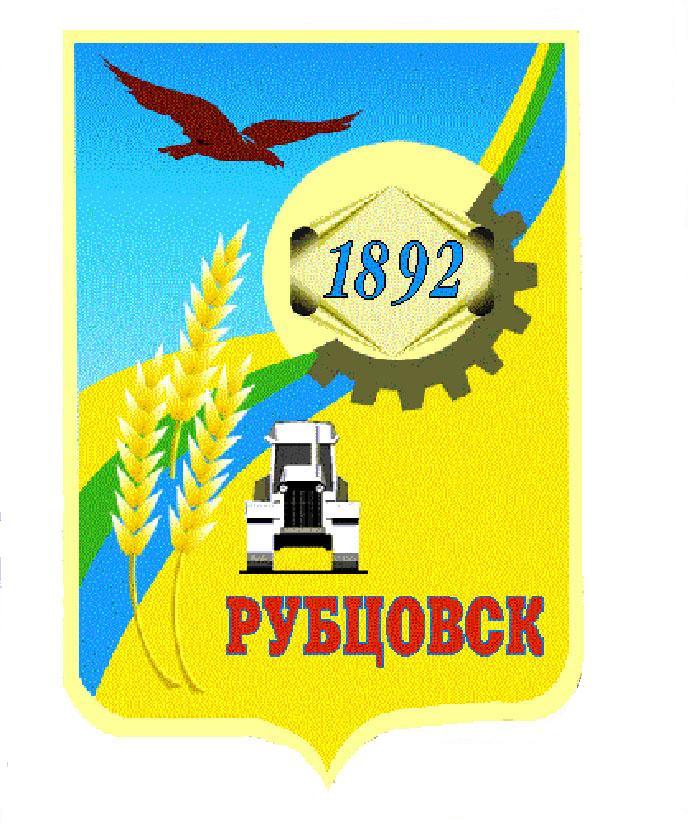 Администрация города Рубцовска Алтайского краяПОСТАНОВЛЕНИЕ26.12.2018 № 3399О внесении изменений в постановление Администрации города Рубцовска Алтайского края от 22.07.2014 № 3126 «Об утверждении муниципальной программы «Развитие физической культуры и спорта в городе Рубцовске» на 2015 – 2019 годы» (с изменениями)В соответствии с Порядком разработки, реализации и оценки эффективности муниципальных программ муниципального образования город Рубцовск Алтайского края, утвержденным постановлением Администрации города Рубцовска Алтайского края от 14.10.2016 № 4337, руководствуясь ст.179 Бюджетного кодекса Российской Федерации, ПОСТАНОВЛЯЮ:1. Продлить срок реализации муниципальной программы «Развитие физической культуры и спорта в городе Рубцовске» на 2015 – 2019 годы до 2020 года.2. Внести в постановление Администрации города Рубцовска Алтайского края от 22.07.2014 № 3126 «Об утверждении муниципальной программы «Развитие физической культуры и спорта в  городе Рубцовске» на 2015 – 2019 годы» (с изменениями, внесенными постановлениями Администрации города Рубцовска Алтайского края от 20.02.2016 № 841, 29.08.2016 № 3724, 14.02.2017 № 442, 03.10.2017 № 4853, 12.02.2018 № 282, 31.05.2018 № 1323, 26.07.2018 № 1952) следующие изменения:2.1. По всему тексту постановления и приложения к постановлению Администрации города Рубцовска Алтайского края от 22.07.2014 № 3126 слова «на 2015 – 2019 годы» заменить на слова «на 2015 – 2020 годы».2.2. Приложение к  постановлению Администрации города Рубцовска Алтайского края от 22.07.2014 № 3126 изложить в новой редакции (приложение).3. Настоящее постановление разместить на официальном сайте Администрации города Рубцовска Алтайского края в информационно-телекоммуникационной сети «Интернет».4. Контроль за исполнением настоящего постановления возложить на и.о. заместителя Главы Администрации города Рубцовска А.А. Мищерина.Глава города Рубцовска					                             Д.З. ФельдманПриложение к постановлению Администрации города Рубцовска Алтайского краяот    26.12.2018 № 3399«Приложение к постановлению Администрации города Рубцовска Алтайского края от   22.07.2014 № 3126Муниципальная программа «Развитие физической культуры и спорта  в городе Рубцовске» на 2015-2020 годы ПАСПОРТмуниципальной программы «Развитие физической культуры и спорта  в городе Рубцовске» на 2015-2020 годы (далее - программа)Общая характеристика сферы реализации программы1.1. Основные проблемы и анализ причин их возникновения в сфере реализации программыПриоритетной задачей социальной политики в городе Рубцовске является создание основы для сохранения и улучшения  физического и духовного здоровья населения города. Существенным фактором, определяющим состояние здоровья населения, является поддержание оптимальной физической активности в течение всей жизни каждого гражданина.Понятие «здоровый образ жизни» объединяет все сферы жизнедеятельности личности, коллектива, социальной группы и наиболее актуальной его составляющей является физическая культура и спорт. Физическая культура, являясь одной из граней общей культуры, во многом определяет поведение человека в учебе, на производстве, в быту, в общении, способствует решению социально-экономических, воспитательных и оздоровительных задач. Забота о развитии физической культуры и спорта - важнейшая составляющая социальной политики города Рубцовска.Кроме того, спорт становится все более заметным как социальным, так и политическим фактором в современном мире. Успешные выступления  рубцовских спортсменов на крупнейших российских и международных соревнованиях способствуют укреплению позитивного имиджа города и края, формированию чувства патриотизма.В настоящее время имеется ряд проблем, влияющих на развитие физической культуры и спорта в городе Рубцовске, требующих неотложного решения, в том числе:ухудшение здоровья, физического развития и физической подготовленности населения (в Алтайском крае только 21 процент обучающихся школьников являются здоровыми, 63,3 процента - имеют отклонения в состоянии здоровья, 15,7 процента - имеют хронические заболевания, свыше 35 процентов молодежи допризывного возраста не соответствуют требованиям, предъявляемым к армейской службе, в том числе в части выполнения минимальных нормативов физической подготовки);отсутствие возможности у большинства граждан систематически заниматься физической культурой и спортом;недостаточное привлечение населения к регулярным занятиям физической культурой;несоответствие уровня материальной базы и инфраструктуры физической культуры и спорта задачам развития спорта в городе;отсутствие на государственном уровне активной пропаганды занятий физической культурой и спортом как составляющей здорового образа жизни.1.2. Обоснование решения проблем и прогноз развития в сфере реализации программыДля решения  поставленных  задач  необходимо  повысить эффективность использования ресурсов в сфере физической культуры и спорта, способствовать раскрытию социально-экономического потенциала спорта.Физическая культура и спорт влияют на решение таких фундаментальных социальных и экономических задач, как повышение качества жизни граждан, стимулирование потребительской и деловой активности, производительности труда, внедрение инновационных форм производства.	В городе Рубцовске развитие физической культуры и спорта осуществляется преимущественно за счет бюджета города. Участие бизнеса, особенно малого и среднего, в данном процессе носит ограниченный характер. В связи с этим необходимо экономически стимулировать организации, осуществляющие основную деятельность в сфере физической культуры и спорта, и тем самым способствовать повышению конкуренции на рынке физкультурно-оздоровительных услуг и окупаемости инвестиций в спорте и развитию государственно-частного партнерства.Для привлечения граждан к регулярным занятиям физической культурой и спортом следует также разработать комплекс дополнительных мер по укреплению и обновлению материально-технической базы учреждений физической культуры и спорта.Для сохранения положительной динамики и устойчивого развития физической культуры и спорта в городе Рубцовске в ближайшие годы также необходимо:обеспечить увеличение темпов строительства и реконструкции объектов спорта с учетом потребностей лиц с ограниченными возможностями здоровья и инвалидов;повысить привлекательность физической культуры и спорта как сферы профессиональной деятельности, принять дополнительные меры по совершенствованию системы оплаты труда и социальной защиты спортсменов, квалифицированных тренеров;повысить эффективность пропаганды физической культуры и спорта, включая производство и распространение информационно – просветительских программ, подготовленных с участием муниципальных телерадиокомпаний.Выполнение мероприятий программы позволит обеспечить реализацию целей государственной политики в сфере физической культуры и спорта на долгосрочный период, будет способствовать повышению экономической рентабельности этой сферы, раскрытию ее социального потенциала.2. Приоритетные направления реализации программы, цель и задачи, описание основных ожидаемых конечных результатов программы, сроков и этапов её реализации 2.1. Приоритетные направления реализации программыПриоритеты политики в сфере реализации программы физической культуры и спорта  сформированы с учетом целей и задач, обозначенных в следующих стратегических документах:Федеральная целевая программа «Развитие физической культуры и спорта в Российской Федерации на 2016-2020 годы», утвержденная постановлением Правительства Российской Федерации от 21.01.2015 № 30;Федеральный закон от 04.12.2007 № 329-ФЗ «О физической культуре и спорте в Российской Федерации»;Стратегия инновационного развития Российской Федерации на период до 2020 года, утвержденная распоряжением Правительства Российской Федерации от 08.12.2011 № 2227-р;Указ Президента Российской Федерации от 07.05.2012 № 597 «О мероприятиях по реализации государственной социальной политики»;Федеральный закон от 29.12.2012 № 273-Ф3 «Об образовании в Российской Федерации»;закон Алтайского края от 11.09.2008 № 68-ЗС «О физической культуре и спорте в Алтайском крае»;постановление Администрации Алтайского края от 04.03.2011 № 100 «О стратегии развития физической культуры и спорта в Алтайском крае на период до 2020 года».Приоритетными направлениями реализации программы являются: разработка и формирование организационной основы управления развитием отрасли физической культуры и спорта в городе;совершенствование системы проведения спортивных и физкультурных мероприятий;совершенствование взаимодействия субъектов физической культуры и спорта;внедрение системы физического воспитания в развитие человека в различные периоды его жизни, в первую очередь подрастающего поколения.2.2. Цель и задачи программыЦелью  программы является создание условий для укрепления здоровья населения города путем развития  инфраструктуры спорта, популяризации массового и профессионального спорта (включая спорт высших достижений) и приобщения различных слоев населения города к регулярным занятиям физической культурой и спортом.К числу основных задач, требующих решения для достижения поставленной цели, относятся:создание правовых, экономических, социальных и организационных условий для развития в городе массового спорта и спорта высших достижений;создание оптимальных условий для развития детско-юношеского спорта и реализации программ спортивной подготовки;создание условий для укрепления здоровья населения города и популяризации массового спорта.2.3. Конечные результаты реализации программыДля достижения цели и решения задач программы определены целевые показатели (индикаторы), которые в процессе реализации программы могут корректироваться:доля населения города, систематически занимающегося физической культурой и спортом, в общей численности населения города в возрасте от 3 до 79 лет;уровень обеспеченности населения города спортивными сооружениями, исходя из единовременной пропускной способности объектов спорта;эффективность использования объектов спорта;количество проведенных спортивно-массовых мероприятий.Сведения об индикаторах программы (показателях подпрограмм) и их значениях представлены в таблице 1.Таблица 1Сведения об индикаторах программы (показателях подпрограмм) и их значенияхх -  показатель начинается с 2016 годаВажнейшим ожидаемым конечным результатом реализации программы является устойчивое развитие физической культуры и спорта в городе Рубцовске, что характеризуется ростом количественных показателей и качественной оценкой изменений, происходящих в сфере физической культуры и спорта. 2.4. Сроки и этапы реализации программыСроки реализации программы: 2015-2020 годы. Этапы программой не предусмотрены.3. Обобщенная характеристика мероприятий программыДля достижения целей программы предусматриваются меры регулирования, направленные:на развитие физической культуры и массового спорта;на развитие спорта высших достижений и системы подготовки спортивного резерва. В рамках программы на 2015-2020 годы предполагается реализовать три подпрограммы на 2015-2020 годы:подпрограмму 1. «Развитие массового спорта и спорта высоких достижений в городе Рубцовске», направленную на создание правовых, экономических, социальных и организационных условий для развития в городе Рубцовске массового спорта и спорта высших достижений»:ПАСПОРТподпрограммы 1. «Развитие массового спорта и спорта высоких достижений в городе Рубцовске» на 2015-2020 годы (далее - подпрограмма) муниципальной программы «Развитие физической культуры и спорта в городе Рубцовске» на 2015-2020 годыподпрограмму 2. «Развитие детско-юношеского спорта в городе Рубцовске», направленную на создание оптимальных условий для развития детско-юношеского спорта и реализации программ спортивной подготовки:ПАСПОРТподпрограммы 2. «Развитие детско-юношеского спорта в городе Рубцовске»  на 2015-2020 годы (далее - подпрограмма) муниципальной программы «Развитие физической культуры и спорта в городе Рубцовске» на 2015-2020 годыподпрограмму 3. «Развитие спортивных клубов в городе Рубцовске», направленную на создание условий для укрепления здоровья населения и популяризации массового спорта:ПАСПОРТподпрограммы 3. «Развитие спортивных клубов в городе Рубцовске» на 2015-2020 годы (далее - подпрограмма)муниципальной программы «Развитие физической культуры и спорта в городе Рубцовске» на 2015-2020 годыВ ходе реализации программы предполагается выполнить перечень мероприятий в сфере физической культуры и спорта по следующим направлениям:организация и проведение спортивно-массовых и физкультурно-оздоровительных мероприятий различного уровня;участие сборной команды города Рубцовска в Олимпиадах городов Алтайского края;создание условий для поэтапного внедрения ВФСК «ГТО»;организация и проведение официальных и других спортивно-массовых мероприятий по видам спорта. Подготовка спортсменов массовых и спортивных разрядов;укрепление материально – технической базы, приобретение программно-методических комплексов;содержание имущества спортивных школ в удовлетворительном состоянии;организация спортивных мероприятий. Деятельность по содействию в подготовке и проведении спортивных мероприятий;укрепление и развитие материально – технической базы учреждений для занятий физической культурой и спортом. Организация проведения испытаний ВФСК «ГТО» среди населения города Рубцовска;	содержание зданий, сооружений в технически исправном состоянии, пригодном для занятий физической культурой и спортом, эксплуатационные расходы.Подпрограммы программы предусматривают основные мероприятия, реализуемые в рамках наиболее актуальных и перспективных направлений муниципальной политики в сфере физической культуры и спорта города Рубцовска.Перечень основных мероприятий программы представлен в таблице 2. Таблица 2Перечень мероприятий программы и подпрограмм4. Объем финансовых ресурсов, необходимых для реализации программыФинансирование программы осуществляется за счет средств краевого, городского бюджетов, внебюджетных средств учреждений. Общий объем финансирования программы составляет всего: 449016,0 тыс. руб., в том числе по годам:2015 год – 76456,5 тыс. руб.;2016 год – 61368,0 тыс. руб.;2017 год – 67701,9 тыс. руб.;2018 год - 81224,9 тыс. руб.;2019 год – 77268,9 тыс. руб.;2020 год – 84995,8 тыс. руб.Из них: краевой бюджет – 2475,0 тыс. руб., в том числе по годам:2015 год – 0 тыс. руб.;2016 год – 375,0 тыс. руб.;2017 год – 0 тыс. руб.;2018 год - 0 тыс. руб.;2019 год – 1000,0 тыс. руб.;2020 год – 1100,0 тыс. руб.бюджет города – 351389,7 тыс. руб., в том числе по годам:2015 год – 57914,9 тыс. руб.;2016 год – 45728,7 тыс. руб.;2017 год – 50566,5 тыс. руб.;2018 год – 63474,9 тыс. руб;2019 год – 63668,9 тыс. руб.;2020 год – 70035,8 тыс. руб.из внебюджетных источников – 95151,3 тыс. руб., в том числе по годам:2015 год – 18541,6 тыс. руб.;2016 год – 15264,3 тыс. руб.;2017 год – 17135,4 тыс. руб.;2018 год – 17750,0 тыс. руб.;2019 год – 12600,0 тыс. руб.;2020 год – 13860,0 тыс. руб.Объемы финансирования подлежат ежегодному уточнению, исходя из  возможностей бюджета города Рубцовска на текущий финансовый год. В случае экономии средств при реализации одного из мероприятий программы допускается перераспределение данных средств на осуществление иных программных мероприятий в рамках объемов финансирования, утвержденных на соответствующий год и на плановый период.Объем финансовых ресурсов, необходимых для реализации программы и подпрограмм представлен в таблице 3.Таблица 3Объем финансовых ресурсов,необходимых для реализации программы и подпрограмм5. Анализ рисков реализации программы и меры управления рисками реализации программыПри реализации муниципальной программы и для достижения поставленных ею целей необходимо учитывать возможные макроэкономические, социальные, операционные и прочие риски.Важнейшими условиями успешной реализации муниципальной программы является минимизация указанных рисков, эффективный мониторинг выполнения намеченных мероприятий, принятие оперативных мер по корректировке приоритетных направлений и показателей программы.По характеру влияния на ход и конечные результаты реализации программы существенными являются следующие риски:нормативно-правовые, организационные и управленческие риски – непринятие или несвоевременное принятие необходимых нормативных актов, влияющих на мероприятия программы, недостаточная проработка вопросов, решаемых в рамках программы,недостаточная подготовка управленческого потенциала, неадекватная система мониторинга реализации программы, отставание от сроков реализации программных мероприятий. Устранение (минимизация) рисков связано с качеством планирования реализации программы, обеспечение мониторинга ее осуществления и оперативного внесения необходимых изменений;макроэкономические риски связаны с возможностью ухудшения внутренней и внешней конъюнктуры, снижением темпов роста национальной экономики, уровня инвестиционной активности, высокой инфляцией, кризисом банковской системы. Реализация данных рисков может вызвать необоснованный рост стоимости физкультурно-спортивных услуг, снизить их доступность и сократить объем инвестиций в инфраструктуру спорта высоких достижений; финансовые риски связаны с возникновением бюджетного дефицита и недостаточным вследствие этого уровнем финансирования из средств местного бюджета, секвестрованием бюджетных расходов на установленные сферы деятельности, а также отсутствием стабильного источника финансирования деятельности общественных объединений и организаций, участвующих в осуществлении программы. Реализация данных рисков может повлечь срыв программных мероприятий, что существенно сократит число лиц, систематически занимающихся физической культурой и массовым спортом, снизит степень конкурентоспособности рубцовского спорта. Вероятность реализации финансовых рисков в значительной степени связана с возможностью реализации макроэкономических рисков. Однако, учитывая практику программного бюджетирования, охватывающего среднесрочную перспективу, данные риски можно оценить как умеренные.Наибольшее отрицательное влияние на выполнение программы может оказать реализация макроэкономических рисков и связанных с ними финансовых рисков. В рамках программы отсутствует возможность управления этими рисками. Вероятен лишь оперативный учет последствий их проявления.Минимизация финансовых рисков возможна на основе:регулярного мониторинга и оценки эффективности реализации мероприятий программы;разработки дополнительных мер муниципальной поддержки сферы физической культуры и спорта; своевременной корректировки перечня мероприятий и показателей программы. Минимизация указанных рисков достигается в ходе регулярного мониторинга и оценки эффективности реализации мероприятий программы, а также на основе:обеспечения эффективной координации деятельности иных организаций, участвующих в реализации программных мероприятий;совершенствования межведомственного взаимодействия.Минимизация названных рисков возможна за счет обеспечения широкого привлечения общественности к обсуждению целей, задач и механизмов развития дополнительного образования в сфере физической культуры и спорта, а также публичного освещения хода и результатов реализации программы.6. Механизм реализации программыОтветственным исполнителем муниципальной программы является муниципальное казенное учреждение «Управление культуры, спорта и молодежной политики» города Рубцовска Алтайского края.В реализации мероприятий муниципальной программы по согласованию участвуют органы исполнительной власти города Рубцовска Алтайского края, отделения и группы краевых государственных бюджетных учреждений, физкультурно-спортивные организации, имеющие статус юридического лица (спортивные клубы и (или) команда мастеров),  муниципальные бюджетные учреждения спортивной подготовки, муниципальное бюджетное учреждение «Спортивный клуб «Торпедо», высшие и средние специальные учебные заведения, общественные и иные организации и иные некоммерческие организации.Организацию выполнения мероприятий муниципальной программы и контроль за их реализацией осуществляет муниципальное казенное учреждение «Управление культуры, спорта и молодежной политики» города Рубцовска Алтайского края в соответствии с действующими правовыми актами Российской Федерации, Алтайского края и муниципального образования город Рубцовск Алтайского края.Финансирование программы производится в порядке, установленном для исполнения краевого бюджета, бюджета города и внебюджетных средств.Исполнители обеспечивают:выполнение мероприятий программы и целевое расходование средств, выделенных на их реализацию;формирование бюджетных заявок на финансирование мероприятий программы;подготовку обоснований для отбора первоочередных работ, финансируемых в рамках реализации программы;методическое сопровождение программных мероприятий, непрерывный мониторинг и оценку эффективности реализации программы;разработку нормативных правовых документов, касающихся реализации программы;участие в работе Общественного совета по развитию физической культуры и спорта при Главе города Рубцовска Алтайского края;подготовку предложений по корректировке муниципальной программы на соответствующий год.Соисполнители мероприятий муниципальной программы представляют информацию о ходе ее реализации в муниципальное казенное учреждение «Управление культуры, спорта и молодежной политики» города Рубцовска Алтайского края ежеквартально до 10 числа месяца, следующего за отчетным периодом. Муниципальное казенное учреждение «Управление культуры, спорта и молодежной политики» города Рубцовска Алтайского края ежеквартально до 15 числа месяца, следующего за отчетным периодом, направляет сводный отчет о ходе выполнения программы в Администрацию города Рубцовска Алтайского края в установленном порядке.Контроль за исполнением программы осуществляется в соответствии с Порядком разработки, реализации и оценки эффективности муниципальных программ (далее - Порядок), утвержденным постановлением Администрации города Рубцовска Алтайского края от 14.10.2016 № 4337. 7. Методика оценки эффективности программыОценка эффективности программы осуществляется в целях достижения оптимального соотношения связанных с ее реализацией затрат и достигаемых в ходе реализации результатов, целесообразности и адресности использования средств бюджета города их целевому назначению.Комплексная оценка эффективности реализации программы осуществляется согласно приложению 2 к Порядку.Начальник отдела по организацииуправления и работе с обращениями Администрации города Рубцовска	А.В.Инютина».Начальник отдела по организацииуправления и работе с обращениями Администрации города Рубцовска	А.В.ИнютинаОтветственный исполнитель программы Муниципальное казенное учреждение  «Управление культуры, спорта и молодежной политики» города  РубцовскаСоисполнители программы Муниципальное бюджетное учреждение «Спортивный клуб «Торпедо»;муниципальное бюджетное учреждение спортивной подготовки «Спортивная школа №1»;муниципальное бюджетное учреждение спортивной подготовки «Спортивная школа №2»;муниципальное бюджетное учреждение спортивной подготовки «Спортивная школа «Рубцовск»;муниципальное бюджетное учреждение спортивной подготовки «Спортивная школа «Спарта»;муниципальное бюджетное учреждение  спортивной подготовки «Спортивная школа «Юбилейный»Участники программыМуниципальные спортивные учреждения, образовательные учреждения муниципального образования город Рубцовск Алтайского края, общественные и иные организации спортивного профиля (по согласованию)Подпрограммы программыПодпрограмма 1. «Развитие массового спорта и спорта высоких достижений в городе Рубцовске» на 2015-2020 годы.Подпрограмма 2. «Развитие  детско-юношеского спорта в городе Рубцовске» на 2015-2020 годы.Подпрограмма 3. «Развитие спортивных клубов в городе Рубцовске» на 2015-2020 годыПрограммно-целевые инструменты программыФедеральная целевая программа «Развитие физической культуры и спорта в Российской Федерации на 2016-2020 годы», утвержденная постановлением Правительства РФ от 21.01.2015 № 30;Федеральный закон от 04.12.2007 № 329-ФЗ «О физической культуре и спорте в Российской Федерации» (с изменениями и дополнениями);закон Алтайского края от 11.09.2008 № 68-ЗС «О физической культуре и спорте в Алтайском крае» (с изменениями и дополнениями);постановление Администрации Алтайского края от 04.03.2011 № 100 «О стратегии развития физической культуры и спорта в Алтайском крае на период до 2020 года» (с изменениями и дополнениями)Цель программы Создание условий для укрепления здоровья населения города путем развития  инфраструктуры спорта, популяризации массового и профессионального спорта (включая спорт высших достижений) и приобщения различныхслоев населения города к регулярным занятиям физической культурой и спортомЗадачи программыСоздание правовых, экономических, социальных и организационных условий для развития в городе массового спорта и спорта высших достижений;создание оптимальных условий для развития детско-юношеского спорта и реализации программ спортивной подготовки;создание условий для укрепления здоровья населения города и популяризации массового спорта Целевые индикаторы и показатели программы доля населения города, систематически занимающегося физической культурой и спортом, в общей численности населения города в возрасте от 3 до 79 лет;уровень обеспеченности населения города спортивными сооружениями, исходя из единовременной пропускной способности объектов спорта;эффективность использования объектов спорта;количество проведенных спортивно-массовых мероприятийСроки и этапы реализации программы 2015-2020 годы.Этапы программой не предусмотреныОбъемы финансирования программы Общий объем финансирования программы составляет всего:449016,0 тыс. руб., в том числе по годам:2015 год – 76456,5 тыс. руб.;2016 год – 61368,0 тыс. руб.;2017 год – 67701,9 тыс. руб.;2018 год – 81224,9 тыс. руб.;2019 год – 77268,9 тыс. руб.2020 год – 84995,8 тыс. руб.Из них: краевой бюджет – 2475,0 тыс. руб., в том числе по годам:2015 год – 0 тыс. руб.;2016 год – 375,0 тыс. руб.;2017 год – 0 тыс. руб.;2018 год -  0 тыс. руб.;2019 год – 1000,0 тыс. руб.;2020 год – 1100,0 тыс. руб.бюджет города – 351389,7 тыс. руб., в том числе по годам:2015 год – 57914,9 тыс. руб.;2016 год – 45728,7 тыс. руб.;2017 год – 50566,5 тыс. руб.;2018 год – 63474,9 тыс. руб.;2019 год – 63668,9 тыс. руб.2020 год - 70035,8 тыс.руб.из внебюджетных источников – 95151,3 тыс. руб., в том числе по годам:2015 год – 18541,6 тыс. руб.;2016 год – 15264,3 тыс. руб.;2017 год – 17135,4 тыс. руб.;2018 год – 17750,0 тыс. руб.;2019 год – 12600,0 тыс. руб.;2020 год – 13860,0 тыс. руб.Ожидаемые результаты реализации программы Увеличение доли населения города, систематически занимающегося физической культурой и спортом, в общей численности населения города в возрасте от 3 до 79 лет с 26,5% в 2013 году до 48% в 2020 году;увеличение уровня обеспеченности населения города спортивными сооружениями, исходя из единовременной пропускной способности объектов спорта с 15% в 2016 году до 50% в 2020 году;увеличение эффективности использования объектов спорта с 73% в 2016 году до 80% в 2020 году;увеличение количества проведенных спортивно-массовых мероприятий со 167 в 2013 году до 200 в 2020 году№п/пНаименование индикатора (показателя)Единица измерения Единица измерения Значение по годамЗначение по годамЗначение по годамЗначение по годамЗначение по годамЗначение по годамЗначение по годамЗначение по годам№п/пНаименование индикатора (показателя)Единица измерения Единица измерения Год, предшествующий году разработки муниципальной программы 2013г (факт)Год разработки муниципальной программы 2014г (оценка)  Годы реализации муниципальной программы Годы реализации муниципальной программы Годы реализации муниципальной программы Годы реализации муниципальной программы Годы реализации муниципальной программы Годы реализации муниципальной программы №п/пНаименование индикатора (показателя)Единица измерения Единица измерения Год, предшествующий году разработки муниципальной программы 2013г (факт)Год разработки муниципальной программы 2014г (оценка)  2015(план)2016(план)2017(план)2018(план)2019(план)2020(план)12334567891011Муниципальная программа «Развитие физической культуры и спорта в городе Рубцовске» на 2015-2019 годыМуниципальная программа «Развитие физической культуры и спорта в городе Рубцовске» на 2015-2019 годыМуниципальная программа «Развитие физической культуры и спорта в городе Рубцовске» на 2015-2019 годыМуниципальная программа «Развитие физической культуры и спорта в городе Рубцовске» на 2015-2019 годыМуниципальная программа «Развитие физической культуры и спорта в городе Рубцовске» на 2015-2019 годыМуниципальная программа «Развитие физической культуры и спорта в городе Рубцовске» на 2015-2019 годыМуниципальная программа «Развитие физической культуры и спорта в городе Рубцовске» на 2015-2019 годыМуниципальная программа «Развитие физической культуры и спорта в городе Рубцовске» на 2015-2019 годыМуниципальная программа «Развитие физической культуры и спорта в городе Рубцовске» на 2015-2019 годыМуниципальная программа «Развитие физической культуры и спорта в городе Рубцовске» на 2015-2019 годыМуниципальная программа «Развитие физической культуры и спорта в городе Рубцовске» на 2015-2019 годыМуниципальная программа «Развитие физической культуры и спорта в городе Рубцовске» на 2015-2019 годы1.Доля населения города, систематически занимающегося физической культурой и спортом, в общей численности населения города в возрасте от 3 до 79 лет Доля населения города, систематически занимающегося физической культурой и спортом, в общей численности населения города в возрасте от 3 до 79 лет %26,527,030,032,032,542,045,048,02.Уровень обеспеченности населения города спортивными сооружениями, исходя из единовременной пропускной способности объектов спортаУровень обеспеченности населения города спортивными сооружениями, исходя из единовременной пропускной способности объектов спорта%ххх15,017,046,448,150,03.Эффективность использования объектов спортаЭффективность использования объектов спорта%ххх73,073,075,075,080,04.Количество проведенных спортивно-массовых мероприятийКоличество проведенных спортивно-массовых мероприятийед.167171178182189191195200Подпрограмма 1. «Развитие массового спорта и спорта высоких достижений в городе Рубцовске» на 2015-2019 годыПодпрограмма 1. «Развитие массового спорта и спорта высоких достижений в городе Рубцовске» на 2015-2019 годыПодпрограмма 1. «Развитие массового спорта и спорта высоких достижений в городе Рубцовске» на 2015-2019 годыПодпрограмма 1. «Развитие массового спорта и спорта высоких достижений в городе Рубцовске» на 2015-2019 годыПодпрограмма 1. «Развитие массового спорта и спорта высоких достижений в городе Рубцовске» на 2015-2019 годыПодпрограмма 1. «Развитие массового спорта и спорта высоких достижений в городе Рубцовске» на 2015-2019 годыПодпрограмма 1. «Развитие массового спорта и спорта высоких достижений в городе Рубцовске» на 2015-2019 годыПодпрограмма 1. «Развитие массового спорта и спорта высоких достижений в городе Рубцовске» на 2015-2019 годыПодпрограмма 1. «Развитие массового спорта и спорта высоких достижений в городе Рубцовске» на 2015-2019 годыПодпрограмма 1. «Развитие массового спорта и спорта высоких достижений в городе Рубцовске» на 2015-2019 годыПодпрограмма 1. «Развитие массового спорта и спорта высоких достижений в городе Рубцовске» на 2015-2019 годыПодпрограмма 1. «Развитие массового спорта и спорта высоких достижений в городе Рубцовске» на 2015-2019 годы1.Количество спортсменов, выполнивших требования и нормы к присвоению разрядов и званийКоличество спортсменов, выполнивших требования и нормы к присвоению разрядов и званийчел.хх4855725805805906002.Доля лиц с ограниченными возможностями здоровья и инвалидов, систематически занимающихся физической культурой и спортом, в общей численности указанной категории населенияДоля лиц с ограниченными возможностями здоровья и инвалидов, систематически занимающихся физической культурой и спортом, в общей численности указанной категории населения%ххх0,150,515,617,622,63.Доля учащихся и студентов, систематически занимающихся физической культурой и спортом, в общей численности учащихся и студентовДоля учащихся и студентов, систематически занимающихся физической культурой и спортом, в общей численности учащихся и студентов%ххх89899090904.Доля населения, занятого в экономике, занимающегося физической культурой и спортом, в общей численности населения, занятого в экономике Доля населения, занятого в экономике, занимающегося физической культурой и спортом, в общей численности населения, занятого в экономике %ххх14,515,024,724,925,0Подпрограмма 2. «Развитие детско-юношеского спорта в городе Рубцовске» на 2015-2019 годыПодпрограмма 2. «Развитие детско-юношеского спорта в городе Рубцовске» на 2015-2019 годыПодпрограмма 2. «Развитие детско-юношеского спорта в городе Рубцовске» на 2015-2019 годыПодпрограмма 2. «Развитие детско-юношеского спорта в городе Рубцовске» на 2015-2019 годыПодпрограмма 2. «Развитие детско-юношеского спорта в городе Рубцовске» на 2015-2019 годыПодпрограмма 2. «Развитие детско-юношеского спорта в городе Рубцовске» на 2015-2019 годыПодпрограмма 2. «Развитие детско-юношеского спорта в городе Рубцовске» на 2015-2019 годыПодпрограмма 2. «Развитие детско-юношеского спорта в городе Рубцовске» на 2015-2019 годыПодпрограмма 2. «Развитие детско-юношеского спорта в городе Рубцовске» на 2015-2019 годыПодпрограмма 2. «Развитие детско-юношеского спорта в городе Рубцовске» на 2015-2019 годыПодпрограмма 2. «Развитие детско-юношеского спорта в городе Рубцовске» на 2015-2019 годыПодпрограмма 2. «Развитие детско-юношеского спорта в городе Рубцовске» на 2015-2019 годы1.Доля спортсменов спортивных школ, выполнивших требования и нормы к присвоению разрядов и званийДоля спортсменов спортивных школ, выполнивших требования и нормы к присвоению разрядов и званий% от кол-ва занимающихся в спортивных школах28,529,030,030,531,031,532,033,02.Доля спортсменов спортивных школ - членов сборных команд (города, края, СФО, РФ)Доля спортсменов спортивных школ - членов сборных команд (города, края, СФО, РФ)% от кол-ва занимающихся в спортивных школах8,010,010,010,510,511,011,512,03.Количество призовых мест на официальных соревнованиях разного уровняКоличество призовых мест на официальных соревнованиях разного уровняед.4905005005005055105155204.Количество тренеров спортивных школ, участвующих в профессиональных конкурсахКоличество тренеров спортивных школ, участвующих в профессиональных конкурсахчел.34556677Подпрограмма 3. «Развитие спортивных клубов в городе Рубцовске» на 2015-2019 годыПодпрограмма 3. «Развитие спортивных клубов в городе Рубцовске» на 2015-2019 годыПодпрограмма 3. «Развитие спортивных клубов в городе Рубцовске» на 2015-2019 годыПодпрограмма 3. «Развитие спортивных клубов в городе Рубцовске» на 2015-2019 годыПодпрограмма 3. «Развитие спортивных клубов в городе Рубцовске» на 2015-2019 годыПодпрограмма 3. «Развитие спортивных клубов в городе Рубцовске» на 2015-2019 годыПодпрограмма 3. «Развитие спортивных клубов в городе Рубцовске» на 2015-2019 годыПодпрограмма 3. «Развитие спортивных клубов в городе Рубцовске» на 2015-2019 годыПодпрограмма 3. «Развитие спортивных клубов в городе Рубцовске» на 2015-2019 годыПодпрограмма 3. «Развитие спортивных клубов в городе Рубцовске» на 2015-2019 годыПодпрограмма 3. «Развитие спортивных клубов в городе Рубцовске» на 2015-2019 годыПодпрограмма 3. «Развитие спортивных клубов в городе Рубцовске» на 2015-2019 годы1.Количество мероприятий, проведенных на объектах МБУ С/к «Торпедо»Количество мероприятий, проведенных на объектах МБУ С/к «Торпедо»ед.50506060657070802.Количество занимающихся в дворовых спортивных клубах  Количество занимающихся в дворовых спортивных клубах  чел.1701801902002102202302403.Доля населения города Рубцовска, выполнившего нормативы испытаний (тестов) Всероссийского физкультурно – спортивного комплекса «Готов к труду и обороне» (ВФСК ГТО), в общей численности населения, принявшего участие в выполнении нормативов испытаний (тестов) ВФСК ГТО,доля учащихся и студентов города Рубцовска, выполнивших нормативы испытаний (тестов) Всероссийского физкультурно-спортивного комплекса «Готов к труду и обороне» (ВФСК «ГТО»), в общей численности населения, принявшего участие в выполнении нормативов испытаний (тестов) ВФСК «ГТО»Доля населения города Рубцовска, выполнившего нормативы испытаний (тестов) Всероссийского физкультурно – спортивного комплекса «Готов к труду и обороне» (ВФСК ГТО), в общей численности населения, принявшего участие в выполнении нормативов испытаний (тестов) ВФСК ГТО,доля учащихся и студентов города Рубцовска, выполнивших нормативы испытаний (тестов) Всероссийского физкультурно-спортивного комплекса «Готов к труду и обороне» (ВФСК «ГТО»), в общей численности населения, принявшего участие в выполнении нормативов испытаний (тестов) ВФСК «ГТО»%%хххххх5,0х5,040405045605070Соисполнитель муниципальной программы Не предусмотренУчастники подпрограммыМуниципальные спортивные учреждения, образовательные учреждения муниципального образования город Рубцовск, общественные и иные организации спортивного профиля (по согласованию)Цель подпрограммыСоздание правовых, экономических, социальных и организационных условий для развития в городе Рубцовске массового спорта и спорта высших достиженийЗадачи подпрограммыСодействие в развитии материально-технической базы физкультурно-спортивных организаций в городе Рубцовске;повышение эффективности спортивно–массовой и физкультурно-оздоровительной работы. Пропаганда физической культуры и спорта, здорового образа жизни (ЗОЖ)Перечень мероприятий подпрограммыПроведение спортивно-массовых и физкультурно-оздоровительных мероприятий различного уровня;участие сборной команды города Рубцовска в Олимпиадах городов Алтайского края;создание условий для поэтапного внедрения Всероссийского физкультурно-спортивного комплекса «Готов к труду и обороне» (далее – ВФСК «ГТО»)Показатели подпрограммыКоличество спортсменов, выполнивших требования и нормы к присвоению разрядов и званий; доля лиц с ограниченными возможностями здоровья и инвалидов, систематически занимающихся физической культурой и спортом, в общей численности указанной категории населения;доля учащихся и студентов, систематически занимающихся физической культурой и спортом, в общей численности учащихся и студентов;доля населения, занятого в экономике, занимающегося физической культурой и спортом, в общей численности населения, занятого в экономикеСроки и этапы реализации подпрограммы2015-2020 годы.Этапы не предусмотреныОбъемы финансирования подпрограммы Общий объем финансирования подпрограммы из бюджета города составляет 7928,9 тыс. руб., из них по годам:2015 год – 3450,0 тыс. руб.;2016 год -  1350,0 тыс. руб.;2017 год -  1240,4 тыс. руб.;2018 год -  1080,0 тыс. руб.;2019 год -  385,0 тыс. руб.;2020 год – 423,5 тыс. руб.Ожидаемые результаты реализации подпрограммыУвеличение количества спортсменов, выполнивших требования и нормы к присвоению разрядов и званий, с 485 человек в 2015 году до 600 человек в 2020 году;увеличение доли лиц с ограниченными возможностями здоровья и инвалидов, систематически занимающихся физической культурой и спортом, в общей численности указанной категории населения, с 0,15% в 2016 году до 22,6% в 2020 году;увеличение доли учащихся и студентов, систематически занимающихся физической культурой и спортом, в общей численности учащихся и студентов, с 89 % в 2016 году до 90% в 2020 году;увеличение доли населения, занятого в экономике, занимающегося физической культурой и спортом, в общей численности населения, занятого в экономике,  с 14,5 % в 2016 году до 25% в 2020 годуСоисполнители муниципальной программыМБУ СП «СШ-1»;МБУ СП «СШ № 2»;МБУ СП «СШ «Рубцовск»;МБУ СП «СШ «Спарта»;МБУ СП «СШ «Юбилейный»Участники подпрограммыКраевые государственные бюджетные учреждения, физкультурно-спортивные организации, имеющие статус юридического лица, иные некоммерческие организации, общественные организации и социальные партнёры (по согласованию)Цель подпрограммыСоздание оптимальных условий  для развития детско-юношеского спорта и реализации программ спортивной подготовкиЗадачи подпрограммыВовлечение максимального количества детей в систематические занятия спортом и сохранение контингента учащихся спортивных школ;развитие кадровых, программно-методических, материально-технических и финансовых ресурсов;  внедрение новых информационно-педагогических технологийПеречень мероприятий подпрограммыОрганизация и проведение официальных и других спортивно-массовых мероприятий по видам спорта. Подготовка спортсменов массовых и спортивных разрядов;укрепление материально – технической базы; приобретение программно-методических комплексов;содержание имущества спортивных школ в удовлетворительном состоянииПоказатели подпрограммыДоля спортсменов спортивных школ, выполнивших требования и нормы к присвоению разрядов и званий;доля спортсменов спортивных школ - членов сборных команд (города, края, СФО, РФ);количество призовых мест на официальных соревнованиях разного уровня;количество тренеров спортивных школ, участвующих в профессиональных конкурсахСроки и этапы реализации подпрограммы2015-2020 годы.Этапы не предусмотреныОбъемы финансирования подпрограммыОбщий объем финансирования подпрограммы составляет 357711,7 тыс. руб., в том числе по годам:2015 год – 58386,6 тыс. руб.;2016 год – 49983,5 тыс. руб.;2017 год – 54416,1 тыс. руб.;2018 год – 64002,7 тыс. руб.;2019 год – 62344,2 тыс. руб.;2020 год – 6857,68 тыс. руб.Из них:из средств краевого бюджета 2475,0 тыс. руб., в том числе по годам:2015 год – 0 тыс. руб.;2016 год – 375,0 тыс. руб.;2017 год – 0 тыс. руб.;2018 год – 0 тыс. руб.;2019 год – 1000,0 тыс. руб.;2020 год – 1100 тыс. руб.из средств бюджета города 280100,4 тыс. руб., в том числе по годам:2015 год – 46014,1 тыс. руб.;2016 год – 36626,4 тыс. руб.;2017 год – 40784,4 тыс. руб.;2018 год – 49902,7 тыс. руб.;2019 год – 50844,2 тыс. руб.;2020 год – 55928,6 тыс. руб.из внебюджетных средств 75136,3 тыс. руб., в том числе по годам:2015 год – 12372,5 тыс. руб.;2016 год – 12982,1 тыс. руб.;2017 год – 13631,7 тыс. руб.;2018 год – 14100,0 тыс. руб.;2019 год – 10500,0 тыс. руб.;2020 год – 11550,0 тыс. руб.Ожидаемые результаты реализации подпрограммыУвеличение доли спортсменов спортивных школ, выполнивших требования и нормы к присвоению разрядов и званий с 28,5% в 2013 году, до 33% в 2020году;увеличение доли спортсменов спортивных школ - членов сборных команд (города, края, СФО, РФ) с 8,0% в 2013 году до 12,0% в 2020 году;увеличение количества призовых мест на официальных соревнованиях разного уровня с 490 в 2013 году до 520 в 2020 году;увеличение количества тренеров спортивных школ, участвующих в профессиональных конкурсах, с 3 человек в 2013 году до 7 человек в 2020 годуСоисполнитель муниципальной программыМБУ «С/к «Торпедо»Участники подпрограммыУправление спорта и молодежной политики Алтайского края,муниципальные спортивные учреждения, образовательные учреждения муниципального образования город Рубцовск, физкультурно-спортивные организации, имеющие статус юридического лица, иные некоммерческие организации, общественные организации и социальные партнёры (по согласованию)Цель подпрограммыСоздание условий для укрепления здоровья населения города и популяризации массового спортаЗадачи подпрограммыСоздание и поддержание благоприятных условий для развития физкультурно-оздоровительной и спортивной работы Перечень мероприятий подпрограммыОрганизация спортивных мероприятий.Деятельность по содействию в подготовке и проведении спортивных мероприятий;укрепление и развитие материально-технической базы учреждений для занятий физической культурой и спортом. Организация проведения испытаний ВФСК «ГТО» среди населения города Рубцовска;содержание зданий, сооружений в технически исправном состоянии, пригодном для занятий физической культурой и спортом, эксплуатационные расходыПоказатели подпрограммыКоличество мероприятий, проведенных на объектах МБУ «С/к «Торпедо»;количество занимающихся в дворовых спортивных клубах;доля населения города Рубцовска, выполнившего нормативы испытаний (тестов) Всероссийского физкультурно-спортивного комплекса «Готов к труду и обороне» (ВФСК «ГТО»), в общей численности населения, принявшего участие в выполнении нормативов испытаний (тестов) ВФСК «ГТО»; увеличение  доли учащихся и студентов города Рубцовска, выполнивших нормативы испытаний (тестов) Всероссийского физкультурно-спортивного комплекса «Готов к труду и обороне» (ВФСК «ГТО»), в общей численности населения, принявшего участие в выполнении нормативов испытаний (тестов) ВФСК «ГТО»Сроки и этапы реализации подпрограммы2015-2020 годы.Этапы не предусмотреныОбъемы финансирования подпрограммыОбщий объем финансирования подпрограммы города составляет 83375,4 тыс. руб., в том числе по годам:2015 год – 14619,9 тыс. руб.;2016 год – 10034,5 тыс. руб.;2017 год – 12045,4 тыс. руб.;2018 год – 16142,2 тыс. руб.;2019 год – 14539,7 тыс. руб.;2020 год – 15993,7 тыс. руб.Из них:из средств бюджета города 63360,4 тыс. руб., в том числе по годам:2015 год – 8450,8 тыс. руб.;2016 год – 7752,3 тыс. руб.;2017 год – 8541,7 тыс. руб.;2018 год – 12492,2 тыс. руб.;2019 год – 12439,7 тыс. руб.;2020 год – 13683,7 тыс. руб.из внебюджетных средств 20015,0 тыс. руб., в том числе по годам:2015 год – 6169,1 тыс. руб.;2016 год – 2282,2 тыс. руб.;2017  год – 3503,7 тыс. руб.;2018 год – 3650,0 тыс. руб.;2019 год – 2100,0 тыс. руб.;2020 год – 2310,0 тыс. руб.Ожидаемые результаты реализации подпрограммыУвеличение количества мероприятий, проведенных на объектах МБУ «С/к «Торпедо»  с 50 в 2013 году до 80 в 2020 году;увеличение количества занимающихся в дворовых спортивных клубах со 170 человек в 2013 году до 240 человек в 2020 году;увеличение  доли населения города Рубцовска, выполнившего нормативы испытаний (тестов) Всероссийского физкультурно-спортивного комплекса «Готов к труду и обороне» (ВФСК «ГТО»), в общей численности населения, принявшего участие в выполнении нормативов испытаний (тестов) ВФСК «ГТО» с5,0% в 2016 году до 50% в 2020 году;увеличение  доли учащихся и студентов города Рубцовска, выполнивших нормативы испытаний (тестов) Всероссийского физкультурно-спортивного комплекса «Готов к труду и обороне» (ВФСК «ГТО»), в общей численности населения, принявшего участие в выполнении нормативов испытаний (тестов) ВФСК «ГТО» с 40% в 2017 году до 70% - в 2020 году  №п/п№п/пЦель, задача,мероприятие Цель, задача,мероприятие ОжидаемыйрезультатОжидаемыйрезультатОжидаемыйрезультатИсполнительпрограммы Исполнительпрограммы Сумма расходов, тыс. рублейСумма расходов, тыс. рублейСумма расходов, тыс. рублейСумма расходов, тыс. рублейСумма расходов, тыс. рублейСумма расходов, тыс. рублейСумма расходов, тыс. рублейСумма расходов, тыс. рублейСумма расходов, тыс. рублейСумма расходов, тыс. рублейСумма расходов, тыс. рублейСумма расходов, тыс. рублейИсточники финансированияИсточники финансирования№п/п№п/пЦель, задача,мероприятие Цель, задача,мероприятие ОжидаемыйрезультатОжидаемыйрезультатОжидаемыйрезультатИсполнительпрограммы Исполнительпрограммы 2015год2015год2015год2016год2016год2016год2017год2017год2018год2019год2020годВсегоИсточники финансированияИсточники финансирования112233344555666778910111212Программа «Развитие физической культуры и спорта в городе Рубцовске» на 2015-2020 годыПрограмма «Развитие физической культуры и спорта в городе Рубцовске» на 2015-2020 годыПрограмма «Развитие физической культуры и спорта в городе Рубцовске» на 2015-2020 годыПрограмма «Развитие физической культуры и спорта в городе Рубцовске» на 2015-2020 годыПрограмма «Развитие физической культуры и спорта в городе Рубцовске» на 2015-2020 годыПрограмма «Развитие физической культуры и спорта в городе Рубцовске» на 2015-2020 годыПрограмма «Развитие физической культуры и спорта в городе Рубцовске» на 2015-2020 годыПрограмма «Развитие физической культуры и спорта в городе Рубцовске» на 2015-2020 годыПрограмма «Развитие физической культуры и спорта в городе Рубцовске» на 2015-2020 годыПрограмма «Развитие физической культуры и спорта в городе Рубцовске» на 2015-2020 годыПрограмма «Развитие физической культуры и спорта в городе Рубцовске» на 2015-2020 годыПрограмма «Развитие физической культуры и спорта в городе Рубцовске» на 2015-2020 годыПрограмма «Развитие физической культуры и спорта в городе Рубцовске» на 2015-2020 годыПрограмма «Развитие физической культуры и спорта в городе Рубцовске» на 2015-2020 годыПрограмма «Развитие физической культуры и спорта в городе Рубцовске» на 2015-2020 годыПрограмма «Развитие физической культуры и спорта в городе Рубцовске» на 2015-2020 годыПрограмма «Развитие физической культуры и спорта в городе Рубцовске» на 2015-2020 годыПрограмма «Развитие физической культуры и спорта в городе Рубцовске» на 2015-2020 годыПрограмма «Развитие физической культуры и спорта в городе Рубцовске» на 2015-2020 годыПрограмма «Развитие физической культуры и спорта в городе Рубцовске» на 2015-2020 годыПрограмма «Развитие физической культуры и спорта в городе Рубцовске» на 2015-2020 годыПрограмма «Развитие физической культуры и спорта в городе Рубцовске» на 2015-2020 годыПрограмма «Развитие физической культуры и спорта в городе Рубцовске» на 2015-2020 годы1.1.Цель 1.Создание условий для укрепления здоровья населения города Рубцовска путем развития  инфраструктуры спорта, популяризации массового и профессионального спорта (включая спорт высших достижений) и приобщения различныхслоев населения к регулярным занятиям физической культурой и спортомЗадача 1.Создание правовых, экономических, социальных и организационных условий для развития в городе Рубцовске массового и профессионального спортаЗадача 2.Создание оптимальных условий для развития детско – юношеского спорта и реализации программ спортивной подготовкиЗадача 3.Создание условий для укрепления здоровья населения путем развития инфраструктуры спортаЗадача 4.Создание оптимальных условий для развития в городе Рубцовске адаптивной физической культуры и адаптивного спортаЗадача 5.Популяризация массового спорта и приобщение различных слоев населения к регулярным занятиям физической культурой и спортом  Цель 1.Создание условий для укрепления здоровья населения города Рубцовска путем развития  инфраструктуры спорта, популяризации массового и профессионального спорта (включая спорт высших достижений) и приобщения различныхслоев населения к регулярным занятиям физической культурой и спортомЗадача 1.Создание правовых, экономических, социальных и организационных условий для развития в городе Рубцовске массового и профессионального спортаЗадача 2.Создание оптимальных условий для развития детско – юношеского спорта и реализации программ спортивной подготовкиЗадача 3.Создание условий для укрепления здоровья населения путем развития инфраструктуры спортаЗадача 4.Создание оптимальных условий для развития в городе Рубцовске адаптивной физической культуры и адаптивного спортаЗадача 5.Популяризация массового спорта и приобщение различных слоев населения к регулярным занятиям физической культурой и спортом  Увеличение доли населения, систематически занимающегося физической культурой и спортом, в общей численности населения города Рубцовска в возрасте от 3 до 79 лет;увеличение уровня обеспеченности населения города Рубцовска спортивными сооружениями, исходя из единовременной пропускной способности объектов спорта;увеличение эффективности использования объектов спорта;увеличение количества проведенных спортивно-массовых мероприятийУвеличение доли населения, систематически занимающегося физической культурой и спортом, в общей численности населения города Рубцовска в возрасте от 3 до 79 лет;увеличение уровня обеспеченности населения города Рубцовска спортивными сооружениями, исходя из единовременной пропускной способности объектов спорта;увеличение эффективности использования объектов спорта;увеличение количества проведенных спортивно-массовых мероприятийУвеличение доли населения, систематически занимающегося физической культурой и спортом, в общей численности населения города Рубцовска в возрасте от 3 до 79 лет;увеличение уровня обеспеченности населения города Рубцовска спортивными сооружениями, исходя из единовременной пропускной способности объектов спорта;увеличение эффективности использования объектов спорта;увеличение количества проведенных спортивно-массовых мероприятийМКУ «Управление культуры, спорта и молодежной политики» г. РубцовскаМКУ «Управление культуры, спорта и молодежной политики» г. Рубцовска76456,576456,576456,561368,061368,061368,067701,967701,981224,977268,984995,8449016,0Всего Всего 1.1.Цель 1.Создание условий для укрепления здоровья населения города Рубцовска путем развития  инфраструктуры спорта, популяризации массового и профессионального спорта (включая спорт высших достижений) и приобщения различныхслоев населения к регулярным занятиям физической культурой и спортомЗадача 1.Создание правовых, экономических, социальных и организационных условий для развития в городе Рубцовске массового и профессионального спортаЗадача 2.Создание оптимальных условий для развития детско – юношеского спорта и реализации программ спортивной подготовкиЗадача 3.Создание условий для укрепления здоровья населения путем развития инфраструктуры спортаЗадача 4.Создание оптимальных условий для развития в городе Рубцовске адаптивной физической культуры и адаптивного спортаЗадача 5.Популяризация массового спорта и приобщение различных слоев населения к регулярным занятиям физической культурой и спортом  Цель 1.Создание условий для укрепления здоровья населения города Рубцовска путем развития  инфраструктуры спорта, популяризации массового и профессионального спорта (включая спорт высших достижений) и приобщения различныхслоев населения к регулярным занятиям физической культурой и спортомЗадача 1.Создание правовых, экономических, социальных и организационных условий для развития в городе Рубцовске массового и профессионального спортаЗадача 2.Создание оптимальных условий для развития детско – юношеского спорта и реализации программ спортивной подготовкиЗадача 3.Создание условий для укрепления здоровья населения путем развития инфраструктуры спортаЗадача 4.Создание оптимальных условий для развития в городе Рубцовске адаптивной физической культуры и адаптивного спортаЗадача 5.Популяризация массового спорта и приобщение различных слоев населения к регулярным занятиям физической культурой и спортом  Увеличение доли населения, систематически занимающегося физической культурой и спортом, в общей численности населения города Рубцовска в возрасте от 3 до 79 лет;увеличение уровня обеспеченности населения города Рубцовска спортивными сооружениями, исходя из единовременной пропускной способности объектов спорта;увеличение эффективности использования объектов спорта;увеличение количества проведенных спортивно-массовых мероприятийУвеличение доли населения, систематически занимающегося физической культурой и спортом, в общей численности населения города Рубцовска в возрасте от 3 до 79 лет;увеличение уровня обеспеченности населения города Рубцовска спортивными сооружениями, исходя из единовременной пропускной способности объектов спорта;увеличение эффективности использования объектов спорта;увеличение количества проведенных спортивно-массовых мероприятийУвеличение доли населения, систематически занимающегося физической культурой и спортом, в общей численности населения города Рубцовска в возрасте от 3 до 79 лет;увеличение уровня обеспеченности населения города Рубцовска спортивными сооружениями, исходя из единовременной пропускной способности объектов спорта;увеличение эффективности использования объектов спорта;увеличение количества проведенных спортивно-массовых мероприятийМКУ «Управление культуры, спорта и молодежной политики» г. РубцовскаМКУ «Управление культуры, спорта и молодежной политики» г. Рубцовскав том числе:в том числе:1.1.Цель 1.Создание условий для укрепления здоровья населения города Рубцовска путем развития  инфраструктуры спорта, популяризации массового и профессионального спорта (включая спорт высших достижений) и приобщения различныхслоев населения к регулярным занятиям физической культурой и спортомЗадача 1.Создание правовых, экономических, социальных и организационных условий для развития в городе Рубцовске массового и профессионального спортаЗадача 2.Создание оптимальных условий для развития детско – юношеского спорта и реализации программ спортивной подготовкиЗадача 3.Создание условий для укрепления здоровья населения путем развития инфраструктуры спортаЗадача 4.Создание оптимальных условий для развития в городе Рубцовске адаптивной физической культуры и адаптивного спортаЗадача 5.Популяризация массового спорта и приобщение различных слоев населения к регулярным занятиям физической культурой и спортом  Цель 1.Создание условий для укрепления здоровья населения города Рубцовска путем развития  инфраструктуры спорта, популяризации массового и профессионального спорта (включая спорт высших достижений) и приобщения различныхслоев населения к регулярным занятиям физической культурой и спортомЗадача 1.Создание правовых, экономических, социальных и организационных условий для развития в городе Рубцовске массового и профессионального спортаЗадача 2.Создание оптимальных условий для развития детско – юношеского спорта и реализации программ спортивной подготовкиЗадача 3.Создание условий для укрепления здоровья населения путем развития инфраструктуры спортаЗадача 4.Создание оптимальных условий для развития в городе Рубцовске адаптивной физической культуры и адаптивного спортаЗадача 5.Популяризация массового спорта и приобщение различных слоев населения к регулярным занятиям физической культурой и спортом  Увеличение доли населения, систематически занимающегося физической культурой и спортом, в общей численности населения города Рубцовска в возрасте от 3 до 79 лет;увеличение уровня обеспеченности населения города Рубцовска спортивными сооружениями, исходя из единовременной пропускной способности объектов спорта;увеличение эффективности использования объектов спорта;увеличение количества проведенных спортивно-массовых мероприятийУвеличение доли населения, систематически занимающегося физической культурой и спортом, в общей численности населения города Рубцовска в возрасте от 3 до 79 лет;увеличение уровня обеспеченности населения города Рубцовска спортивными сооружениями, исходя из единовременной пропускной способности объектов спорта;увеличение эффективности использования объектов спорта;увеличение количества проведенных спортивно-массовых мероприятийУвеличение доли населения, систематически занимающегося физической культурой и спортом, в общей численности населения города Рубцовска в возрасте от 3 до 79 лет;увеличение уровня обеспеченности населения города Рубцовска спортивными сооружениями, исходя из единовременной пропускной способности объектов спорта;увеличение эффективности использования объектов спорта;увеличение количества проведенных спортивно-массовых мероприятийМКУ «Управление культуры, спорта и молодежной политики» г. РубцовскаМКУ «Управление культуры, спорта и молодежной политики» г. Рубцовска0,00,00,00,00,00,00,00,00,00,00,00,0федеральный бюджетфедеральный бюджет1.1.Цель 1.Создание условий для укрепления здоровья населения города Рубцовска путем развития  инфраструктуры спорта, популяризации массового и профессионального спорта (включая спорт высших достижений) и приобщения различныхслоев населения к регулярным занятиям физической культурой и спортомЗадача 1.Создание правовых, экономических, социальных и организационных условий для развития в городе Рубцовске массового и профессионального спортаЗадача 2.Создание оптимальных условий для развития детско – юношеского спорта и реализации программ спортивной подготовкиЗадача 3.Создание условий для укрепления здоровья населения путем развития инфраструктуры спортаЗадача 4.Создание оптимальных условий для развития в городе Рубцовске адаптивной физической культуры и адаптивного спортаЗадача 5.Популяризация массового спорта и приобщение различных слоев населения к регулярным занятиям физической культурой и спортом  Цель 1.Создание условий для укрепления здоровья населения города Рубцовска путем развития  инфраструктуры спорта, популяризации массового и профессионального спорта (включая спорт высших достижений) и приобщения различныхслоев населения к регулярным занятиям физической культурой и спортомЗадача 1.Создание правовых, экономических, социальных и организационных условий для развития в городе Рубцовске массового и профессионального спортаЗадача 2.Создание оптимальных условий для развития детско – юношеского спорта и реализации программ спортивной подготовкиЗадача 3.Создание условий для укрепления здоровья населения путем развития инфраструктуры спортаЗадача 4.Создание оптимальных условий для развития в городе Рубцовске адаптивной физической культуры и адаптивного спортаЗадача 5.Популяризация массового спорта и приобщение различных слоев населения к регулярным занятиям физической культурой и спортом  Увеличение доли населения, систематически занимающегося физической культурой и спортом, в общей численности населения города Рубцовска в возрасте от 3 до 79 лет;увеличение уровня обеспеченности населения города Рубцовска спортивными сооружениями, исходя из единовременной пропускной способности объектов спорта;увеличение эффективности использования объектов спорта;увеличение количества проведенных спортивно-массовых мероприятийУвеличение доли населения, систематически занимающегося физической культурой и спортом, в общей численности населения города Рубцовска в возрасте от 3 до 79 лет;увеличение уровня обеспеченности населения города Рубцовска спортивными сооружениями, исходя из единовременной пропускной способности объектов спорта;увеличение эффективности использования объектов спорта;увеличение количества проведенных спортивно-массовых мероприятийУвеличение доли населения, систематически занимающегося физической культурой и спортом, в общей численности населения города Рубцовска в возрасте от 3 до 79 лет;увеличение уровня обеспеченности населения города Рубцовска спортивными сооружениями, исходя из единовременной пропускной способности объектов спорта;увеличение эффективности использования объектов спорта;увеличение количества проведенных спортивно-массовых мероприятийМКУ «Управление культуры, спорта и молодежной политики» г. РубцовскаМКУ «Управление культуры, спорта и молодежной политики» г. Рубцовска0,00,00,0375,0375,0375,00,00,00,01000,01100,02475,0краевой бюджет (на условиях софинансирования)краевой бюджет (на условиях софинансирования)1.1.Цель 1.Создание условий для укрепления здоровья населения города Рубцовска путем развития  инфраструктуры спорта, популяризации массового и профессионального спорта (включая спорт высших достижений) и приобщения различныхслоев населения к регулярным занятиям физической культурой и спортомЗадача 1.Создание правовых, экономических, социальных и организационных условий для развития в городе Рубцовске массового и профессионального спортаЗадача 2.Создание оптимальных условий для развития детско – юношеского спорта и реализации программ спортивной подготовкиЗадача 3.Создание условий для укрепления здоровья населения путем развития инфраструктуры спортаЗадача 4.Создание оптимальных условий для развития в городе Рубцовске адаптивной физической культуры и адаптивного спортаЗадача 5.Популяризация массового спорта и приобщение различных слоев населения к регулярным занятиям физической культурой и спортом  Цель 1.Создание условий для укрепления здоровья населения города Рубцовска путем развития  инфраструктуры спорта, популяризации массового и профессионального спорта (включая спорт высших достижений) и приобщения различныхслоев населения к регулярным занятиям физической культурой и спортомЗадача 1.Создание правовых, экономических, социальных и организационных условий для развития в городе Рубцовске массового и профессионального спортаЗадача 2.Создание оптимальных условий для развития детско – юношеского спорта и реализации программ спортивной подготовкиЗадача 3.Создание условий для укрепления здоровья населения путем развития инфраструктуры спортаЗадача 4.Создание оптимальных условий для развития в городе Рубцовске адаптивной физической культуры и адаптивного спортаЗадача 5.Популяризация массового спорта и приобщение различных слоев населения к регулярным занятиям физической культурой и спортом  Увеличение доли населения, систематически занимающегося физической культурой и спортом, в общей численности населения города Рубцовска в возрасте от 3 до 79 лет;увеличение уровня обеспеченности населения города Рубцовска спортивными сооружениями, исходя из единовременной пропускной способности объектов спорта;увеличение эффективности использования объектов спорта;увеличение количества проведенных спортивно-массовых мероприятийУвеличение доли населения, систематически занимающегося физической культурой и спортом, в общей численности населения города Рубцовска в возрасте от 3 до 79 лет;увеличение уровня обеспеченности населения города Рубцовска спортивными сооружениями, исходя из единовременной пропускной способности объектов спорта;увеличение эффективности использования объектов спорта;увеличение количества проведенных спортивно-массовых мероприятийУвеличение доли населения, систематически занимающегося физической культурой и спортом, в общей численности населения города Рубцовска в возрасте от 3 до 79 лет;увеличение уровня обеспеченности населения города Рубцовска спортивными сооружениями, исходя из единовременной пропускной способности объектов спорта;увеличение эффективности использования объектов спорта;увеличение количества проведенных спортивно-массовых мероприятийМКУ «Управление культуры, спорта и молодежной политики» г. РубцовскаМКУ «Управление культуры, спорта и молодежной политики» г. Рубцовска57914,957914,957914,945728,745728,745728,750566,550566,563474,963668,970035,8351389,7бюджет городабюджет города1.1.Цель 1.Создание условий для укрепления здоровья населения города Рубцовска путем развития  инфраструктуры спорта, популяризации массового и профессионального спорта (включая спорт высших достижений) и приобщения различныхслоев населения к регулярным занятиям физической культурой и спортомЗадача 1.Создание правовых, экономических, социальных и организационных условий для развития в городе Рубцовске массового и профессионального спортаЗадача 2.Создание оптимальных условий для развития детско – юношеского спорта и реализации программ спортивной подготовкиЗадача 3.Создание условий для укрепления здоровья населения путем развития инфраструктуры спортаЗадача 4.Создание оптимальных условий для развития в городе Рубцовске адаптивной физической культуры и адаптивного спортаЗадача 5.Популяризация массового спорта и приобщение различных слоев населения к регулярным занятиям физической культурой и спортом  Цель 1.Создание условий для укрепления здоровья населения города Рубцовска путем развития  инфраструктуры спорта, популяризации массового и профессионального спорта (включая спорт высших достижений) и приобщения различныхслоев населения к регулярным занятиям физической культурой и спортомЗадача 1.Создание правовых, экономических, социальных и организационных условий для развития в городе Рубцовске массового и профессионального спортаЗадача 2.Создание оптимальных условий для развития детско – юношеского спорта и реализации программ спортивной подготовкиЗадача 3.Создание условий для укрепления здоровья населения путем развития инфраструктуры спортаЗадача 4.Создание оптимальных условий для развития в городе Рубцовске адаптивной физической культуры и адаптивного спортаЗадача 5.Популяризация массового спорта и приобщение различных слоев населения к регулярным занятиям физической культурой и спортом  Увеличение доли населения, систематически занимающегося физической культурой и спортом, в общей численности населения города Рубцовска в возрасте от 3 до 79 лет;увеличение уровня обеспеченности населения города Рубцовска спортивными сооружениями, исходя из единовременной пропускной способности объектов спорта;увеличение эффективности использования объектов спорта;увеличение количества проведенных спортивно-массовых мероприятийУвеличение доли населения, систематически занимающегося физической культурой и спортом, в общей численности населения города Рубцовска в возрасте от 3 до 79 лет;увеличение уровня обеспеченности населения города Рубцовска спортивными сооружениями, исходя из единовременной пропускной способности объектов спорта;увеличение эффективности использования объектов спорта;увеличение количества проведенных спортивно-массовых мероприятийУвеличение доли населения, систематически занимающегося физической культурой и спортом, в общей численности населения города Рубцовска в возрасте от 3 до 79 лет;увеличение уровня обеспеченности населения города Рубцовска спортивными сооружениями, исходя из единовременной пропускной способности объектов спорта;увеличение эффективности использования объектов спорта;увеличение количества проведенных спортивно-массовых мероприятийМКУ «Управление культуры, спорта и молодежной политики» г. РубцовскаМКУ «Управление культуры, спорта и молодежной политики» г. Рубцовска18541,618541,618541,615264,315264,315264,317135,417135,417750,012600,013860,095151,3внебюджетные источникивнебюджетные источникиПодпрограмма 1.  «Развитие массового спорта и спорта высоких достижений в городе Рубцовске» на 2015-2020 годыПодпрограмма 1.  «Развитие массового спорта и спорта высоких достижений в городе Рубцовске» на 2015-2020 годыПодпрограмма 1.  «Развитие массового спорта и спорта высоких достижений в городе Рубцовске» на 2015-2020 годыПодпрограмма 1.  «Развитие массового спорта и спорта высоких достижений в городе Рубцовске» на 2015-2020 годыПодпрограмма 1.  «Развитие массового спорта и спорта высоких достижений в городе Рубцовске» на 2015-2020 годыПодпрограмма 1.  «Развитие массового спорта и спорта высоких достижений в городе Рубцовске» на 2015-2020 годыПодпрограмма 1.  «Развитие массового спорта и спорта высоких достижений в городе Рубцовске» на 2015-2020 годыПодпрограмма 1.  «Развитие массового спорта и спорта высоких достижений в городе Рубцовске» на 2015-2020 годыПодпрограмма 1.  «Развитие массового спорта и спорта высоких достижений в городе Рубцовске» на 2015-2020 годыПодпрограмма 1.  «Развитие массового спорта и спорта высоких достижений в городе Рубцовске» на 2015-2020 годыПодпрограмма 1.  «Развитие массового спорта и спорта высоких достижений в городе Рубцовске» на 2015-2020 годыПодпрограмма 1.  «Развитие массового спорта и спорта высоких достижений в городе Рубцовске» на 2015-2020 годыПодпрограмма 1.  «Развитие массового спорта и спорта высоких достижений в городе Рубцовске» на 2015-2020 годыПодпрограмма 1.  «Развитие массового спорта и спорта высоких достижений в городе Рубцовске» на 2015-2020 годыПодпрограмма 1.  «Развитие массового спорта и спорта высоких достижений в городе Рубцовске» на 2015-2020 годыПодпрограмма 1.  «Развитие массового спорта и спорта высоких достижений в городе Рубцовске» на 2015-2020 годыПодпрограмма 1.  «Развитие массового спорта и спорта высоких достижений в городе Рубцовске» на 2015-2020 годыПодпрограмма 1.  «Развитие массового спорта и спорта высоких достижений в городе Рубцовске» на 2015-2020 годыПодпрограмма 1.  «Развитие массового спорта и спорта высоких достижений в городе Рубцовске» на 2015-2020 годыПодпрограмма 1.  «Развитие массового спорта и спорта высоких достижений в городе Рубцовске» на 2015-2020 годыПодпрограмма 1.  «Развитие массового спорта и спорта высоких достижений в городе Рубцовске» на 2015-2020 годыПодпрограмма 1.  «Развитие массового спорта и спорта высоких достижений в городе Рубцовске» на 2015-2020 годыПодпрограмма 1.  «Развитие массового спорта и спорта высоких достижений в городе Рубцовске» на 2015-2020 годы11Цель 1. Создание правовых, экономических, социальных и организационных условий для развития в городе Рубцовске массового спорта и спорта высоких достижений МКУ «Управление культуры, спорта и молодежной политики» г. РубцовскаМКУ «Управление культуры, спорта и молодежной политики» г. РубцовскаМКУ «Управление культуры, спорта и молодежной политики» г. Рубцовска3450,03450,03450,01350,01350,01240,41080,01080,0385,0423,57928,97928,9Всего 11Цель 1. Создание правовых, экономических, социальных и организационных условий для развития в городе Рубцовске массового спорта и спорта высоких достижений МКУ «Управление культуры, спорта и молодежной политики» г. РубцовскаМКУ «Управление культуры, спорта и молодежной политики» г. РубцовскаМКУ «Управление культуры, спорта и молодежной политики» г. Рубцовскав том числе:11Цель 1. Создание правовых, экономических, социальных и организационных условий для развития в городе Рубцовске массового спорта и спорта высоких достижений МКУ «Управление культуры, спорта и молодежной политики» г. РубцовскаМКУ «Управление культуры, спорта и молодежной политики» г. РубцовскаМКУ «Управление культуры, спорта и молодежной политики» г. Рубцовска0,00,00,00,00,00,00,00,00,00,00,00,0федеральный бюджет11Цель 1. Создание правовых, экономических, социальных и организационных условий для развития в городе Рубцовске массового спорта и спорта высоких достижений МКУ «Управление культуры, спорта и молодежной политики» г. РубцовскаМКУ «Управление культуры, спорта и молодежной политики» г. РубцовскаМКУ «Управление культуры, спорта и молодежной политики» г. Рубцовска0,00,00,00,00,00,00,00,00,00,00,00,0краевой бюджет11Цель 1. Создание правовых, экономических, социальных и организационных условий для развития в городе Рубцовске массового спорта и спорта высоких достижений МКУ «Управление культуры, спорта и молодежной политики» г. РубцовскаМКУ «Управление культуры, спорта и молодежной политики» г. РубцовскаМКУ «Управление культуры, спорта и молодежной политики» г. Рубцовска3450,03450,03450,01350,01350,01240,41080,01080,0385,0423,57928,97928,9бюджет города11Цель 1. Создание правовых, экономических, социальных и организационных условий для развития в городе Рубцовске массового спорта и спорта высоких достижений МКУ «Управление культуры, спорта и молодежной политики» г. РубцовскаМКУ «Управление культуры, спорта и молодежной политики» г. РубцовскаМКУ «Управление культуры, спорта и молодежной политики» г. Рубцовска0,00,00,00,00,00,00,00,00,00,00,00,0внебюджетные источники22Задача 1.1.Содействие в развитии материально-технической базы физкультурно-спортивных организаций в городе Рубцовскеувеличение обеспеченности спортивными залами;увеличение количества спортсменов, выполнивших требования и нормы к присвоению разрядов и званийувеличение обеспеченности спортивными залами;увеличение количества спортсменов, выполнивших требования и нормы к присвоению разрядов и званийувеличение обеспеченности спортивными залами;увеличение количества спортсменов, выполнивших требования и нормы к присвоению разрядов и званийувеличение обеспеченности спортивными залами;увеличение количества спортсменов, выполнивших требования и нормы к присвоению разрядов и званийМКУ «Управление культуры, спорта и молодежной политики» г. РубцовскаМКУ «Управление культуры, спорта и молодежной политики» г. РубцовскаМКУ «Управление культуры, спорта и молодежной политики» г. Рубцовска1250,01250,01250,01150,01150,0600,0580,0580,0385,0423,54388,54388,5Всего 22Задача 1.1.Содействие в развитии материально-технической базы физкультурно-спортивных организаций в городе Рубцовскеувеличение обеспеченности спортивными залами;увеличение количества спортсменов, выполнивших требования и нормы к присвоению разрядов и званийувеличение обеспеченности спортивными залами;увеличение количества спортсменов, выполнивших требования и нормы к присвоению разрядов и званийувеличение обеспеченности спортивными залами;увеличение количества спортсменов, выполнивших требования и нормы к присвоению разрядов и званийувеличение обеспеченности спортивными залами;увеличение количества спортсменов, выполнивших требования и нормы к присвоению разрядов и званийМКУ «Управление культуры, спорта и молодежной политики» г. РубцовскаМКУ «Управление культуры, спорта и молодежной политики» г. РубцовскаМКУ «Управление культуры, спорта и молодежной политики» г. Рубцовскав том числе:22Задача 1.1.Содействие в развитии материально-технической базы физкультурно-спортивных организаций в городе Рубцовскеувеличение обеспеченности спортивными залами;увеличение количества спортсменов, выполнивших требования и нормы к присвоению разрядов и званийувеличение обеспеченности спортивными залами;увеличение количества спортсменов, выполнивших требования и нормы к присвоению разрядов и званийувеличение обеспеченности спортивными залами;увеличение количества спортсменов, выполнивших требования и нормы к присвоению разрядов и званийувеличение обеспеченности спортивными залами;увеличение количества спортсменов, выполнивших требования и нормы к присвоению разрядов и званийМКУ «Управление культуры, спорта и молодежной политики» г. РубцовскаМКУ «Управление культуры, спорта и молодежной политики» г. РубцовскаМКУ «Управление культуры, спорта и молодежной политики» г. Рубцовска0,00,00,00,00,00,00,00,00,00,00,00,0федеральный бюджет22Задача 1.1.Содействие в развитии материально-технической базы физкультурно-спортивных организаций в городе Рубцовскеувеличение обеспеченности спортивными залами;увеличение количества спортсменов, выполнивших требования и нормы к присвоению разрядов и званийувеличение обеспеченности спортивными залами;увеличение количества спортсменов, выполнивших требования и нормы к присвоению разрядов и званийувеличение обеспеченности спортивными залами;увеличение количества спортсменов, выполнивших требования и нормы к присвоению разрядов и званийувеличение обеспеченности спортивными залами;увеличение количества спортсменов, выполнивших требования и нормы к присвоению разрядов и званийМКУ «Управление культуры, спорта и молодежной политики» г. РубцовскаМКУ «Управление культуры, спорта и молодежной политики» г. РубцовскаМКУ «Управление культуры, спорта и молодежной политики» г. Рубцовска0,00,00,00,00,00,00,00,00,00,00,00,0краевой бюджет22Задача 1.1.Содействие в развитии материально-технической базы физкультурно-спортивных организаций в городе Рубцовскеувеличение обеспеченности спортивными залами;увеличение количества спортсменов, выполнивших требования и нормы к присвоению разрядов и званийувеличение обеспеченности спортивными залами;увеличение количества спортсменов, выполнивших требования и нормы к присвоению разрядов и званийувеличение обеспеченности спортивными залами;увеличение количества спортсменов, выполнивших требования и нормы к присвоению разрядов и званийувеличение обеспеченности спортивными залами;увеличение количества спортсменов, выполнивших требования и нормы к присвоению разрядов и званийМКУ «Управление культуры, спорта и молодежной политики» г. РубцовскаМКУ «Управление культуры, спорта и молодежной политики» г. РубцовскаМКУ «Управление культуры, спорта и молодежной политики» г. Рубцовска1250,01250,01250,01150,01150,0600,0580,0580,0385,0423,54388,54388,5бюджет города22Задача 1.1.Содействие в развитии материально-технической базы физкультурно-спортивных организаций в городе Рубцовскеувеличение обеспеченности спортивными залами;увеличение количества спортсменов, выполнивших требования и нормы к присвоению разрядов и званийувеличение обеспеченности спортивными залами;увеличение количества спортсменов, выполнивших требования и нормы к присвоению разрядов и званийувеличение обеспеченности спортивными залами;увеличение количества спортсменов, выполнивших требования и нормы к присвоению разрядов и званийувеличение обеспеченности спортивными залами;увеличение количества спортсменов, выполнивших требования и нормы к присвоению разрядов и званийМКУ «Управление культуры, спорта и молодежной политики» г. РубцовскаМКУ «Управление культуры, спорта и молодежной политики» г. РубцовскаМКУ «Управление культуры, спорта и молодежной политики» г. Рубцовска0,00,00,00,00,00,00,00,00,00,00,00,0внебюджетные источникиМероприятие 1.1.1.Проведение спортивно-массовых и физкультурно-оздоровительных мероприятий различного уровня1250,01250,01250,01150,01150,0600,0580,0580,0385,0423,54388,54388,5ВсегоМероприятие 1.1.1.Проведение спортивно-массовых и физкультурно-оздоровительных мероприятий различного уровняв том числе:Мероприятие 1.1.1.Проведение спортивно-массовых и физкультурно-оздоровительных мероприятий различного уровня0,00,00,00,00,00,00,00,00,00,00,00,0федеральный бюджетМероприятие 1.1.1.Проведение спортивно-массовых и физкультурно-оздоровительных мероприятий различного уровня0,00,00,00,00,00,00,00,00,00,00,00,0краевой бюджетМероприятие 1.1.1.Проведение спортивно-массовых и физкультурно-оздоровительных мероприятий различного уровня12501250125011501150600,0580,0580,0385,0423,54388,54388,5бюджет городаМероприятие 1.1.1.Проведение спортивно-массовых и физкультурно-оздоровительных мероприятий различного уровня0,00,00,00,00,00,00,00,00,00,00,00,0внебюджетные источникиЗадача 1.2.Повышение эффективности спортивно-массовой и физкультурно-оздоровительной работы. Пропаганда физической культуры и спорта, ЗОЖУвеличение доли учащихся и студентов, систематически занимающихся физической культурой и спортом, в общей численности учащихся и студентов;увеличение доли населения, занятого в экономике, занимающихся физической культурой и спортом, в общей численности населения, занятого в экономике;увеличение доли лиц с ограниченными возможностями здоровья и инвалидов, систематически занимающихся физической культурой и спортом, в общей численности указанной категории населенияУвеличение доли учащихся и студентов, систематически занимающихся физической культурой и спортом, в общей численности учащихся и студентов;увеличение доли населения, занятого в экономике, занимающихся физической культурой и спортом, в общей численности населения, занятого в экономике;увеличение доли лиц с ограниченными возможностями здоровья и инвалидов, систематически занимающихся физической культурой и спортом, в общей численности указанной категории населенияУвеличение доли учащихся и студентов, систематически занимающихся физической культурой и спортом, в общей численности учащихся и студентов;увеличение доли населения, занятого в экономике, занимающихся физической культурой и спортом, в общей численности населения, занятого в экономике;увеличение доли лиц с ограниченными возможностями здоровья и инвалидов, систематически занимающихся физической культурой и спортом, в общей численности указанной категории населенияУвеличение доли учащихся и студентов, систематически занимающихся физической культурой и спортом, в общей численности учащихся и студентов;увеличение доли населения, занятого в экономике, занимающихся физической культурой и спортом, в общей численности населения, занятого в экономике;увеличение доли лиц с ограниченными возможностями здоровья и инвалидов, систематически занимающихся физической культурой и спортом, в общей численности указанной категории населенияМКУ «Управление культуры, спорта и молодежной политики» г. РубцовскаМКУ «Управление культуры, спорта и молодежной политики» г. РубцовскаМКУ «Управление культуры, спорта и молодежной политики» г. Рубцовска2200,02200,02200,0100,0100,0440,4500,0500,00,00,03240,43240,4ВсегоЗадача 1.2.Повышение эффективности спортивно-массовой и физкультурно-оздоровительной работы. Пропаганда физической культуры и спорта, ЗОЖУвеличение доли учащихся и студентов, систематически занимающихся физической культурой и спортом, в общей численности учащихся и студентов;увеличение доли населения, занятого в экономике, занимающихся физической культурой и спортом, в общей численности населения, занятого в экономике;увеличение доли лиц с ограниченными возможностями здоровья и инвалидов, систематически занимающихся физической культурой и спортом, в общей численности указанной категории населенияУвеличение доли учащихся и студентов, систематически занимающихся физической культурой и спортом, в общей численности учащихся и студентов;увеличение доли населения, занятого в экономике, занимающихся физической культурой и спортом, в общей численности населения, занятого в экономике;увеличение доли лиц с ограниченными возможностями здоровья и инвалидов, систематически занимающихся физической культурой и спортом, в общей численности указанной категории населенияУвеличение доли учащихся и студентов, систематически занимающихся физической культурой и спортом, в общей численности учащихся и студентов;увеличение доли населения, занятого в экономике, занимающихся физической культурой и спортом, в общей численности населения, занятого в экономике;увеличение доли лиц с ограниченными возможностями здоровья и инвалидов, систематически занимающихся физической культурой и спортом, в общей численности указанной категории населенияУвеличение доли учащихся и студентов, систематически занимающихся физической культурой и спортом, в общей численности учащихся и студентов;увеличение доли населения, занятого в экономике, занимающихся физической культурой и спортом, в общей численности населения, занятого в экономике;увеличение доли лиц с ограниченными возможностями здоровья и инвалидов, систематически занимающихся физической культурой и спортом, в общей численности указанной категории населенияМКУ «Управление культуры, спорта и молодежной политики» г. РубцовскаМКУ «Управление культуры, спорта и молодежной политики» г. РубцовскаМКУ «Управление культуры, спорта и молодежной политики» г. Рубцовскав том числе:Задача 1.2.Повышение эффективности спортивно-массовой и физкультурно-оздоровительной работы. Пропаганда физической культуры и спорта, ЗОЖУвеличение доли учащихся и студентов, систематически занимающихся физической культурой и спортом, в общей численности учащихся и студентов;увеличение доли населения, занятого в экономике, занимающихся физической культурой и спортом, в общей численности населения, занятого в экономике;увеличение доли лиц с ограниченными возможностями здоровья и инвалидов, систематически занимающихся физической культурой и спортом, в общей численности указанной категории населенияУвеличение доли учащихся и студентов, систематически занимающихся физической культурой и спортом, в общей численности учащихся и студентов;увеличение доли населения, занятого в экономике, занимающихся физической культурой и спортом, в общей численности населения, занятого в экономике;увеличение доли лиц с ограниченными возможностями здоровья и инвалидов, систематически занимающихся физической культурой и спортом, в общей численности указанной категории населенияУвеличение доли учащихся и студентов, систематически занимающихся физической культурой и спортом, в общей численности учащихся и студентов;увеличение доли населения, занятого в экономике, занимающихся физической культурой и спортом, в общей численности населения, занятого в экономике;увеличение доли лиц с ограниченными возможностями здоровья и инвалидов, систематически занимающихся физической культурой и спортом, в общей численности указанной категории населенияУвеличение доли учащихся и студентов, систематически занимающихся физической культурой и спортом, в общей численности учащихся и студентов;увеличение доли населения, занятого в экономике, занимающихся физической культурой и спортом, в общей численности населения, занятого в экономике;увеличение доли лиц с ограниченными возможностями здоровья и инвалидов, систематически занимающихся физической культурой и спортом, в общей численности указанной категории населенияМКУ «Управление культуры, спорта и молодежной политики» г. РубцовскаМКУ «Управление культуры, спорта и молодежной политики» г. РубцовскаМКУ «Управление культуры, спорта и молодежной политики» г. Рубцовска0,00,00,00,00,00,00,00,00,00,00,00,0федеральный бюджетЗадача 1.2.Повышение эффективности спортивно-массовой и физкультурно-оздоровительной работы. Пропаганда физической культуры и спорта, ЗОЖУвеличение доли учащихся и студентов, систематически занимающихся физической культурой и спортом, в общей численности учащихся и студентов;увеличение доли населения, занятого в экономике, занимающихся физической культурой и спортом, в общей численности населения, занятого в экономике;увеличение доли лиц с ограниченными возможностями здоровья и инвалидов, систематически занимающихся физической культурой и спортом, в общей численности указанной категории населенияУвеличение доли учащихся и студентов, систематически занимающихся физической культурой и спортом, в общей численности учащихся и студентов;увеличение доли населения, занятого в экономике, занимающихся физической культурой и спортом, в общей численности населения, занятого в экономике;увеличение доли лиц с ограниченными возможностями здоровья и инвалидов, систематически занимающихся физической культурой и спортом, в общей численности указанной категории населенияУвеличение доли учащихся и студентов, систематически занимающихся физической культурой и спортом, в общей численности учащихся и студентов;увеличение доли населения, занятого в экономике, занимающихся физической культурой и спортом, в общей численности населения, занятого в экономике;увеличение доли лиц с ограниченными возможностями здоровья и инвалидов, систематически занимающихся физической культурой и спортом, в общей численности указанной категории населенияУвеличение доли учащихся и студентов, систематически занимающихся физической культурой и спортом, в общей численности учащихся и студентов;увеличение доли населения, занятого в экономике, занимающихся физической культурой и спортом, в общей численности населения, занятого в экономике;увеличение доли лиц с ограниченными возможностями здоровья и инвалидов, систематически занимающихся физической культурой и спортом, в общей численности указанной категории населенияМКУ «Управление культуры, спорта и молодежной политики» г. РубцовскаМКУ «Управление культуры, спорта и молодежной политики» г. РубцовскаМКУ «Управление культуры, спорта и молодежной политики» г. Рубцовска0,00,00,00,00,00,00,00,00,00,00,00,0краевой бюджетЗадача 1.2.Повышение эффективности спортивно-массовой и физкультурно-оздоровительной работы. Пропаганда физической культуры и спорта, ЗОЖУвеличение доли учащихся и студентов, систематически занимающихся физической культурой и спортом, в общей численности учащихся и студентов;увеличение доли населения, занятого в экономике, занимающихся физической культурой и спортом, в общей численности населения, занятого в экономике;увеличение доли лиц с ограниченными возможностями здоровья и инвалидов, систематически занимающихся физической культурой и спортом, в общей численности указанной категории населенияУвеличение доли учащихся и студентов, систематически занимающихся физической культурой и спортом, в общей численности учащихся и студентов;увеличение доли населения, занятого в экономике, занимающихся физической культурой и спортом, в общей численности населения, занятого в экономике;увеличение доли лиц с ограниченными возможностями здоровья и инвалидов, систематически занимающихся физической культурой и спортом, в общей численности указанной категории населенияУвеличение доли учащихся и студентов, систематически занимающихся физической культурой и спортом, в общей численности учащихся и студентов;увеличение доли населения, занятого в экономике, занимающихся физической культурой и спортом, в общей численности населения, занятого в экономике;увеличение доли лиц с ограниченными возможностями здоровья и инвалидов, систематически занимающихся физической культурой и спортом, в общей численности указанной категории населенияУвеличение доли учащихся и студентов, систематически занимающихся физической культурой и спортом, в общей численности учащихся и студентов;увеличение доли населения, занятого в экономике, занимающихся физической культурой и спортом, в общей численности населения, занятого в экономике;увеличение доли лиц с ограниченными возможностями здоровья и инвалидов, систематически занимающихся физической культурой и спортом, в общей численности указанной категории населенияМКУ «Управление культуры, спорта и молодежной политики» г. РубцовскаМКУ «Управление культуры, спорта и молодежной политики» г. РубцовскаМКУ «Управление культуры, спорта и молодежной политики» г. Рубцовска2200,02200,02200,0100,0100,0440,4500,0500,00,00,03240,43240,4бюджет городаЗадача 1.2.Повышение эффективности спортивно-массовой и физкультурно-оздоровительной работы. Пропаганда физической культуры и спорта, ЗОЖУвеличение доли учащихся и студентов, систематически занимающихся физической культурой и спортом, в общей численности учащихся и студентов;увеличение доли населения, занятого в экономике, занимающихся физической культурой и спортом, в общей численности населения, занятого в экономике;увеличение доли лиц с ограниченными возможностями здоровья и инвалидов, систематически занимающихся физической культурой и спортом, в общей численности указанной категории населенияУвеличение доли учащихся и студентов, систематически занимающихся физической культурой и спортом, в общей численности учащихся и студентов;увеличение доли населения, занятого в экономике, занимающихся физической культурой и спортом, в общей численности населения, занятого в экономике;увеличение доли лиц с ограниченными возможностями здоровья и инвалидов, систематически занимающихся физической культурой и спортом, в общей численности указанной категории населенияУвеличение доли учащихся и студентов, систематически занимающихся физической культурой и спортом, в общей численности учащихся и студентов;увеличение доли населения, занятого в экономике, занимающихся физической культурой и спортом, в общей численности населения, занятого в экономике;увеличение доли лиц с ограниченными возможностями здоровья и инвалидов, систематически занимающихся физической культурой и спортом, в общей численности указанной категории населенияУвеличение доли учащихся и студентов, систематически занимающихся физической культурой и спортом, в общей численности учащихся и студентов;увеличение доли населения, занятого в экономике, занимающихся физической культурой и спортом, в общей численности населения, занятого в экономике;увеличение доли лиц с ограниченными возможностями здоровья и инвалидов, систематически занимающихся физической культурой и спортом, в общей численности указанной категории населенияМКУ «Управление культуры, спорта и молодежной политики» г. РубцовскаМКУ «Управление культуры, спорта и молодежной политики» г. РубцовскаМКУ «Управление культуры, спорта и молодежной политики» г. Рубцовска0,00,00,00,00,00,00,00,00,00,00,00,0внебюджетные источникиМероприятие 1.2.1.Участие сборной команды города Рубцовска и отдельных спортсменов в Олимпиадах городов Алтайского края2200,02200,02200,0100,0100,0440,4500,0500,00,00,03240,43240,4ВсегоМероприятие 1.2.1.Участие сборной команды города Рубцовска и отдельных спортсменов в Олимпиадах городов Алтайского краяв том числе:Мероприятие 1.2.1.Участие сборной команды города Рубцовска и отдельных спортсменов в Олимпиадах городов Алтайского края0,00,00,00,00,00,00,00,00,00,00,00,0федеральный бюджетМероприятие 1.2.1.Участие сборной команды города Рубцовска и отдельных спортсменов в Олимпиадах городов Алтайского края0,00,00,00,00,00,00,00,00,00,00,00,0краевой бюджетМероприятие 1.2.1.Участие сборной команды города Рубцовска и отдельных спортсменов в Олимпиадах городов Алтайского края2200,02200,02200,0100,0100,0440,4500,0500,00,00,03240,43240,4бюджет городаМероприятие 1.2.1.Участие сборной команды города Рубцовска и отдельных спортсменов в Олимпиадах городов Алтайского края0,00,00,00,00,00,00,00,00,00,00,00,0внебюджетные источникиЗадача 1.3.Создание условий для поэтапного внедрения ВФСК «ГТО»Увеличение доли населения  города Рубцовска, выполнившего нормативы ВФСК ГТО, в общей численности населения, принявшего участие в выполнении нормативов ВФСК ГТОУвеличение доли населения  города Рубцовска, выполнившего нормативы ВФСК ГТО, в общей численности населения, принявшего участие в выполнении нормативов ВФСК ГТОУвеличение доли населения  города Рубцовска, выполнившего нормативы ВФСК ГТО, в общей численности населения, принявшего участие в выполнении нормативов ВФСК ГТОУвеличение доли населения  города Рубцовска, выполнившего нормативы ВФСК ГТО, в общей численности населения, принявшего участие в выполнении нормативов ВФСК ГТОМКУ «Управление культуры, спорта и молодежной политики» г. РубцовскаМКУ «Управление культуры, спорта и молодежной политики» г. РубцовскаМКУ «Управление культуры, спорта и молодежной политики» г. Рубцовска0,00,00,0100,0100,0200,00,00,00,00,0300,0300,0ВсегоЗадача 1.3.Создание условий для поэтапного внедрения ВФСК «ГТО»Увеличение доли населения  города Рубцовска, выполнившего нормативы ВФСК ГТО, в общей численности населения, принявшего участие в выполнении нормативов ВФСК ГТОУвеличение доли населения  города Рубцовска, выполнившего нормативы ВФСК ГТО, в общей численности населения, принявшего участие в выполнении нормативов ВФСК ГТОУвеличение доли населения  города Рубцовска, выполнившего нормативы ВФСК ГТО, в общей численности населения, принявшего участие в выполнении нормативов ВФСК ГТОУвеличение доли населения  города Рубцовска, выполнившего нормативы ВФСК ГТО, в общей численности населения, принявшего участие в выполнении нормативов ВФСК ГТОМКУ «Управление культуры, спорта и молодежной политики» г. РубцовскаМКУ «Управление культуры, спорта и молодежной политики» г. РубцовскаМКУ «Управление культуры, спорта и молодежной политики» г. Рубцовскав том числе:Задача 1.3.Создание условий для поэтапного внедрения ВФСК «ГТО»Увеличение доли населения  города Рубцовска, выполнившего нормативы ВФСК ГТО, в общей численности населения, принявшего участие в выполнении нормативов ВФСК ГТОУвеличение доли населения  города Рубцовска, выполнившего нормативы ВФСК ГТО, в общей численности населения, принявшего участие в выполнении нормативов ВФСК ГТОУвеличение доли населения  города Рубцовска, выполнившего нормативы ВФСК ГТО, в общей численности населения, принявшего участие в выполнении нормативов ВФСК ГТОУвеличение доли населения  города Рубцовска, выполнившего нормативы ВФСК ГТО, в общей численности населения, принявшего участие в выполнении нормативов ВФСК ГТОМКУ «Управление культуры, спорта и молодежной политики» г. РубцовскаМКУ «Управление культуры, спорта и молодежной политики» г. РубцовскаМКУ «Управление культуры, спорта и молодежной политики» г. Рубцовска0,00,00,00,00,00,00,00,00,00,00,00,0федеральный бюджетЗадача 1.3.Создание условий для поэтапного внедрения ВФСК «ГТО»Увеличение доли населения  города Рубцовска, выполнившего нормативы ВФСК ГТО, в общей численности населения, принявшего участие в выполнении нормативов ВФСК ГТОУвеличение доли населения  города Рубцовска, выполнившего нормативы ВФСК ГТО, в общей численности населения, принявшего участие в выполнении нормативов ВФСК ГТОУвеличение доли населения  города Рубцовска, выполнившего нормативы ВФСК ГТО, в общей численности населения, принявшего участие в выполнении нормативов ВФСК ГТОУвеличение доли населения  города Рубцовска, выполнившего нормативы ВФСК ГТО, в общей численности населения, принявшего участие в выполнении нормативов ВФСК ГТОМКУ «Управление культуры, спорта и молодежной политики» г. РубцовскаМКУ «Управление культуры, спорта и молодежной политики» г. РубцовскаМКУ «Управление культуры, спорта и молодежной политики» г. Рубцовска0,00,00,00,00,00,00,00,00,00,00,00,0краевой бюджетЗадача 1.3.Создание условий для поэтапного внедрения ВФСК «ГТО»Увеличение доли населения  города Рубцовска, выполнившего нормативы ВФСК ГТО, в общей численности населения, принявшего участие в выполнении нормативов ВФСК ГТОУвеличение доли населения  города Рубцовска, выполнившего нормативы ВФСК ГТО, в общей численности населения, принявшего участие в выполнении нормативов ВФСК ГТОУвеличение доли населения  города Рубцовска, выполнившего нормативы ВФСК ГТО, в общей численности населения, принявшего участие в выполнении нормативов ВФСК ГТОУвеличение доли населения  города Рубцовска, выполнившего нормативы ВФСК ГТО, в общей численности населения, принявшего участие в выполнении нормативов ВФСК ГТОМКУ «Управление культуры, спорта и молодежной политики» г. РубцовскаМКУ «Управление культуры, спорта и молодежной политики» г. РубцовскаМКУ «Управление культуры, спорта и молодежной политики» г. Рубцовска0,00,00,0100,0100,0200,00,00,00,00,0300,0300,0бюджет городаЗадача 1.3.Создание условий для поэтапного внедрения ВФСК «ГТО»Увеличение доли населения  города Рубцовска, выполнившего нормативы ВФСК ГТО, в общей численности населения, принявшего участие в выполнении нормативов ВФСК ГТОУвеличение доли населения  города Рубцовска, выполнившего нормативы ВФСК ГТО, в общей численности населения, принявшего участие в выполнении нормативов ВФСК ГТОУвеличение доли населения  города Рубцовска, выполнившего нормативы ВФСК ГТО, в общей численности населения, принявшего участие в выполнении нормативов ВФСК ГТОУвеличение доли населения  города Рубцовска, выполнившего нормативы ВФСК ГТО, в общей численности населения, принявшего участие в выполнении нормативов ВФСК ГТОМКУ «Управление культуры, спорта и молодежной политики» г. РубцовскаМКУ «Управление культуры, спорта и молодежной политики» г. РубцовскаМКУ «Управление культуры, спорта и молодежной политики» г. Рубцовска0,00,00,00,00,00,00,00,00,00,00,0внебюджетные источникиПодпрограмма 2.  «Развитие детско-юношеского спорта в городе Рубцовске» на 2015-2020 годыПодпрограмма 2.  «Развитие детско-юношеского спорта в городе Рубцовске» на 2015-2020 годыПодпрограмма 2.  «Развитие детско-юношеского спорта в городе Рубцовске» на 2015-2020 годыПодпрограмма 2.  «Развитие детско-юношеского спорта в городе Рубцовске» на 2015-2020 годыПодпрограмма 2.  «Развитие детско-юношеского спорта в городе Рубцовске» на 2015-2020 годыПодпрограмма 2.  «Развитие детско-юношеского спорта в городе Рубцовске» на 2015-2020 годыПодпрограмма 2.  «Развитие детско-юношеского спорта в городе Рубцовске» на 2015-2020 годыПодпрограмма 2.  «Развитие детско-юношеского спорта в городе Рубцовске» на 2015-2020 годыПодпрограмма 2.  «Развитие детско-юношеского спорта в городе Рубцовске» на 2015-2020 годыПодпрограмма 2.  «Развитие детско-юношеского спорта в городе Рубцовске» на 2015-2020 годыПодпрограмма 2.  «Развитие детско-юношеского спорта в городе Рубцовске» на 2015-2020 годыПодпрограмма 2.  «Развитие детско-юношеского спорта в городе Рубцовске» на 2015-2020 годыПодпрограмма 2.  «Развитие детско-юношеского спорта в городе Рубцовске» на 2015-2020 годыПодпрограмма 2.  «Развитие детско-юношеского спорта в городе Рубцовске» на 2015-2020 годыПодпрограмма 2.  «Развитие детско-юношеского спорта в городе Рубцовске» на 2015-2020 годыПодпрограмма 2.  «Развитие детско-юношеского спорта в городе Рубцовске» на 2015-2020 годыПодпрограмма 2.  «Развитие детско-юношеского спорта в городе Рубцовске» на 2015-2020 годыПодпрограмма 2.  «Развитие детско-юношеского спорта в городе Рубцовске» на 2015-2020 годыПодпрограмма 2.  «Развитие детско-юношеского спорта в городе Рубцовске» на 2015-2020 годыПодпрограмма 2.  «Развитие детско-юношеского спорта в городе Рубцовске» на 2015-2020 годыПодпрограмма 2.  «Развитие детско-юношеского спорта в городе Рубцовске» на 2015-2020 годыПодпрограмма 2.  «Развитие детско-юношеского спорта в городе Рубцовске» на 2015-2020 годыПодпрограмма 2.  «Развитие детско-юношеского спорта в городе Рубцовске» на 2015-2020 годыЦель 1.  Создание оптимальных условий для развития детско-юношеского спорта в городе РубцовскеЦель 1.  Создание оптимальных условий для развития детско-юношеского спорта в городе РубцовскеУвеличение доли спортсменов СШ, выполнивших требования и нормы к присвоению разрядов и званийУвеличение доли спортсменов СШ, выполнивших требования и нормы к присвоению разрядов и званийМКУ «Управление культуры, спорта и молодежной политики» г. Рубцовска.Спортивные школыМКУ «Управление культуры, спорта и молодежной политики» г. Рубцовска.Спортивные школыМКУ «Управление культуры, спорта и молодежной политики» г. Рубцовска.Спортивные школы58386,658386,658386,649983,549983,549983,549983,554416,154416,164002,762344,268578,6357711,7357711,7ВсегоЦель 1.  Создание оптимальных условий для развития детско-юношеского спорта в городе РубцовскеЦель 1.  Создание оптимальных условий для развития детско-юношеского спорта в городе РубцовскеУвеличение доли спортсменов СШ, выполнивших требования и нормы к присвоению разрядов и званийУвеличение доли спортсменов СШ, выполнивших требования и нормы к присвоению разрядов и званийМКУ «Управление культуры, спорта и молодежной политики» г. Рубцовска.Спортивные школыМКУ «Управление культуры, спорта и молодежной политики» г. Рубцовска.Спортивные школыМКУ «Управление культуры, спорта и молодежной политики» г. Рубцовска.Спортивные школыв том числе:Цель 1.  Создание оптимальных условий для развития детско-юношеского спорта в городе РубцовскеЦель 1.  Создание оптимальных условий для развития детско-юношеского спорта в городе РубцовскеУвеличение доли спортсменов СШ, выполнивших требования и нормы к присвоению разрядов и званийУвеличение доли спортсменов СШ, выполнивших требования и нормы к присвоению разрядов и званийМКУ «Управление культуры, спорта и молодежной политики» г. Рубцовска.Спортивные школыМКУ «Управление культуры, спорта и молодежной политики» г. Рубцовска.Спортивные школыМКУ «Управление культуры, спорта и молодежной политики» г. Рубцовска.Спортивные школы0,00,00,00,00,00,00,00,00,00,00,00,00,00,0федеральный бюджетЦель 1.  Создание оптимальных условий для развития детско-юношеского спорта в городе РубцовскеЦель 1.  Создание оптимальных условий для развития детско-юношеского спорта в городе РубцовскеУвеличение доли спортсменов СШ, выполнивших требования и нормы к присвоению разрядов и званийУвеличение доли спортсменов СШ, выполнивших требования и нормы к присвоению разрядов и званийМКУ «Управление культуры, спорта и молодежной политики» г. Рубцовска.Спортивные школыМКУ «Управление культуры, спорта и молодежной политики» г. Рубцовска.Спортивные школыМКУ «Управление культуры, спорта и молодежной политики» г. Рубцовска.Спортивные школы0,00,00,0375,0375,0375,0375,00,00,00,01000,01100,02475,02475,0краевой бюджетЦель 1.  Создание оптимальных условий для развития детско-юношеского спорта в городе РубцовскеЦель 1.  Создание оптимальных условий для развития детско-юношеского спорта в городе РубцовскеУвеличение доли спортсменов СШ, выполнивших требования и нормы к присвоению разрядов и званийУвеличение доли спортсменов СШ, выполнивших требования и нормы к присвоению разрядов и званийМКУ «Управление культуры, спорта и молодежной политики» г. Рубцовска.Спортивные школыМКУ «Управление культуры, спорта и молодежной политики» г. Рубцовска.Спортивные школыМКУ «Управление культуры, спорта и молодежной политики» г. Рубцовска.Спортивные школы46014,146014,146014,136626,436626,436626,436626,440784,440784,449902,750844,255928,6280100,4280100,4бюджет городаЦель 1.  Создание оптимальных условий для развития детско-юношеского спорта в городе РубцовскеЦель 1.  Создание оптимальных условий для развития детско-юношеского спорта в городе РубцовскеУвеличение доли спортсменов СШ, выполнивших требования и нормы к присвоению разрядов и званийУвеличение доли спортсменов СШ, выполнивших требования и нормы к присвоению разрядов и званийМКУ «Управление культуры, спорта и молодежной политики» г. Рубцовска.Спортивные школыМКУ «Управление культуры, спорта и молодежной политики» г. Рубцовска.Спортивные школыМКУ «Управление культуры, спорта и молодежной политики» г. Рубцовска.Спортивные школы12372,512372,512372,512982,112982,112982,112982,113631,713631,714100,010500,011550,075136,375136,3внебюджетные источникиЗадача 1.1.Вовлечение максимального количества детей в систематические занятия спортом и сохранение контингента учащихся СШЗадача 1.1.Вовлечение максимального количества детей в систематические занятия спортом и сохранение контингента учащихся СШУвеличение количества призовых мест на официальных соревнованиях разного уровняУвеличение количества призовых мест на официальных соревнованиях разного уровняМКУ «Управление культуры, спорта и молодежной политики» г. Рубцовска.Спортивные школыМКУ «Управление культуры, спорта и молодежной политики» г. Рубцовска.Спортивные школыМКУ «Управление культуры, спорта и молодежной политики» г. Рубцовска.Спортивные школы36925,836925,836925,832737,332737,332737,332737,340081,340081,348289,345894,250483,6254411,5254411,5ВсегоЗадача 1.1.Вовлечение максимального количества детей в систематические занятия спортом и сохранение контингента учащихся СШЗадача 1.1.Вовлечение максимального количества детей в систематические занятия спортом и сохранение контингента учащихся СШУвеличение количества призовых мест на официальных соревнованиях разного уровняУвеличение количества призовых мест на официальных соревнованиях разного уровняМКУ «Управление культуры, спорта и молодежной политики» г. Рубцовска.Спортивные школыМКУ «Управление культуры, спорта и молодежной политики» г. Рубцовска.Спортивные школыМКУ «Управление культуры, спорта и молодежной политики» г. Рубцовска.Спортивные школыв том числе:Задача 1.1.Вовлечение максимального количества детей в систематические занятия спортом и сохранение контингента учащихся СШЗадача 1.1.Вовлечение максимального количества детей в систематические занятия спортом и сохранение контингента учащихся СШУвеличение количества призовых мест на официальных соревнованиях разного уровняУвеличение количества призовых мест на официальных соревнованиях разного уровняМКУ «Управление культуры, спорта и молодежной политики» г. Рубцовска.Спортивные школыМКУ «Управление культуры, спорта и молодежной политики» г. Рубцовска.Спортивные школыМКУ «Управление культуры, спорта и молодежной политики» г. Рубцовска.Спортивные школы0,00,00,00,00,00,00,00,00,00,00,00,00,00,0федеральный бюджетЗадача 1.1.Вовлечение максимального количества детей в систематические занятия спортом и сохранение контингента учащихся СШЗадача 1.1.Вовлечение максимального количества детей в систематические занятия спортом и сохранение контингента учащихся СШУвеличение количества призовых мест на официальных соревнованиях разного уровняУвеличение количества призовых мест на официальных соревнованиях разного уровняМКУ «Управление культуры, спорта и молодежной политики» г. Рубцовска.Спортивные школыМКУ «Управление культуры, спорта и молодежной политики» г. Рубцовска.Спортивные школыМКУ «Управление культуры, спорта и молодежной политики» г. Рубцовска.Спортивные школы0,00,00,00,00,00,00,00,00,00,00,00,00,00,0краевой бюджетЗадача 1.1.Вовлечение максимального количества детей в систематические занятия спортом и сохранение контингента учащихся СШЗадача 1.1.Вовлечение максимального количества детей в систематические занятия спортом и сохранение контингента учащихся СШУвеличение количества призовых мест на официальных соревнованиях разного уровняУвеличение количества призовых мест на официальных соревнованиях разного уровняМКУ «Управление культуры, спорта и молодежной политики» г. Рубцовска.Спортивные школыМКУ «Управление культуры, спорта и молодежной политики» г. Рубцовска.Спортивные школыМКУ «Управление культуры, спорта и молодежной политики» г. Рубцовска.Спортивные школы33107,833107,833107,827792,927792,927792,927792,932267,332267,340289,340994,245093,6219545,1219545,1бюджет городаЗадача 1.1.Вовлечение максимального количества детей в систематические занятия спортом и сохранение контингента учащихся СШЗадача 1.1.Вовлечение максимального количества детей в систематические занятия спортом и сохранение контингента учащихся СШУвеличение количества призовых мест на официальных соревнованиях разного уровняУвеличение количества призовых мест на официальных соревнованиях разного уровняМКУ «Управление культуры, спорта и молодежной политики» г. Рубцовска.Спортивные школыМКУ «Управление культуры, спорта и молодежной политики» г. Рубцовска.Спортивные школыМКУ «Управление культуры, спорта и молодежной политики» г. Рубцовска.Спортивные школы3818,03818,03818,04944,44944,44944,44944,47814,07814,08000,04900,05390,034866,434866,4внебюджетные источникиМероприятие 1.1.1.Организация и проведение официальных и других спортивно – массовых мероприятий по видам спорта. Подготовка спортсменов массовых и спортивных разрядовМероприятие 1.1.1.Организация и проведение официальных и других спортивно – массовых мероприятий по видам спорта. Подготовка спортсменов массовых и спортивных разрядовМКУ «Управление культуры, спорта и молодежной политики» г. Рубцовска.Спортивные школыМКУ «Управление культуры, спорта и молодежной политики» г. Рубцовска.Спортивные школыМКУ «Управление культуры, спорта и молодежной политики» г. Рубцовска.Спортивные школы36925,836925,836925,832737,332737,332737,332737,340081,340081,348289,345894,250483,6254411,5254411,5ВсегоМероприятие 1.1.1.Организация и проведение официальных и других спортивно – массовых мероприятий по видам спорта. Подготовка спортсменов массовых и спортивных разрядовМероприятие 1.1.1.Организация и проведение официальных и других спортивно – массовых мероприятий по видам спорта. Подготовка спортсменов массовых и спортивных разрядовМКУ «Управление культуры, спорта и молодежной политики» г. Рубцовска.Спортивные школыМКУ «Управление культуры, спорта и молодежной политики» г. Рубцовска.Спортивные школыМКУ «Управление культуры, спорта и молодежной политики» г. Рубцовска.Спортивные школыв том числе:Мероприятие 1.1.1.Организация и проведение официальных и других спортивно – массовых мероприятий по видам спорта. Подготовка спортсменов массовых и спортивных разрядовМероприятие 1.1.1.Организация и проведение официальных и других спортивно – массовых мероприятий по видам спорта. Подготовка спортсменов массовых и спортивных разрядовМКУ «Управление культуры, спорта и молодежной политики» г. Рубцовска.Спортивные школыМКУ «Управление культуры, спорта и молодежной политики» г. Рубцовска.Спортивные школыМКУ «Управление культуры, спорта и молодежной политики» г. Рубцовска.Спортивные школы0,00,00,00,00,00,00,00,00,00,00,00,00,00,0федеральный бюджетМероприятие 1.1.1.Организация и проведение официальных и других спортивно – массовых мероприятий по видам спорта. Подготовка спортсменов массовых и спортивных разрядовМероприятие 1.1.1.Организация и проведение официальных и других спортивно – массовых мероприятий по видам спорта. Подготовка спортсменов массовых и спортивных разрядовМКУ «Управление культуры, спорта и молодежной политики» г. Рубцовска.Спортивные школыМКУ «Управление культуры, спорта и молодежной политики» г. Рубцовска.Спортивные школыМКУ «Управление культуры, спорта и молодежной политики» г. Рубцовска.Спортивные школы0,00,00,00,00,00,00,00,00,00,00,00,00,00,0краевой бюджетМероприятие 1.1.1.Организация и проведение официальных и других спортивно – массовых мероприятий по видам спорта. Подготовка спортсменов массовых и спортивных разрядовМероприятие 1.1.1.Организация и проведение официальных и других спортивно – массовых мероприятий по видам спорта. Подготовка спортсменов массовых и спортивных разрядовМКУ «Управление культуры, спорта и молодежной политики» г. Рубцовска.Спортивные школыМКУ «Управление культуры, спорта и молодежной политики» г. Рубцовска.Спортивные школыМКУ «Управление культуры, спорта и молодежной политики» г. Рубцовска.Спортивные школы33107,833107,833107,827792,927792,927792,927792,932267,332267,340289,340994,245093,6219545,1219545,1бюджет городаМероприятие 1.1.1.Организация и проведение официальных и других спортивно – массовых мероприятий по видам спорта. Подготовка спортсменов массовых и спортивных разрядовМероприятие 1.1.1.Организация и проведение официальных и других спортивно – массовых мероприятий по видам спорта. Подготовка спортсменов массовых и спортивных разрядовМКУ «Управление культуры, спорта и молодежной политики» г. Рубцовска.Спортивные школыМКУ «Управление культуры, спорта и молодежной политики» г. Рубцовска.Спортивные школыМКУ «Управление культуры, спорта и молодежной политики» г. Рубцовска.Спортивные школы3818,03818,03818,04944,44944,44944,44944,47814,07814,08000,04900,05390,034866,434866,4внебюджетные источникиЗадача 1.2.Развитие кадровых, программно-методических, материально-технических и финансовых ресурсов; внедрение новых информационно-педагогических технологийЗадача 1.2.Развитие кадровых, программно-методических, материально-технических и финансовых ресурсов; внедрение новых информационно-педагогических технологийУвеличение количества тренеров СШ, участвующих в профессиональных конкурсах;увеличение доли спортсменов СШ – членов сборных команд (города, края, СФО, РФ)Увеличение количества тренеров СШ, участвующих в профессиональных конкурсах;увеличение доли спортсменов СШ – членов сборных команд (города, края, СФО, РФ)МКУ «Управление культуры, спорта и молодежной политики» г. Рубцовска.Спортивные школыМКУ «Управление культуры, спорта и молодежной политики» г. Рубцовска.Спортивные школыМКУ «Управление культуры, спорта и молодежной политики» г. Рубцовска.Спортивные школы21460,821460,821460,817246,217246,217246,217246,214334,814334,815713,416450,018095,0103300,2103300,2ВсегоЗадача 1.2.Развитие кадровых, программно-методических, материально-технических и финансовых ресурсов; внедрение новых информационно-педагогических технологийЗадача 1.2.Развитие кадровых, программно-методических, материально-технических и финансовых ресурсов; внедрение новых информационно-педагогических технологийУвеличение количества тренеров СШ, участвующих в профессиональных конкурсах;увеличение доли спортсменов СШ – членов сборных команд (города, края, СФО, РФ)Увеличение количества тренеров СШ, участвующих в профессиональных конкурсах;увеличение доли спортсменов СШ – членов сборных команд (города, края, СФО, РФ)МКУ «Управление культуры, спорта и молодежной политики» г. Рубцовска.Спортивные школыМКУ «Управление культуры, спорта и молодежной политики» г. Рубцовска.Спортивные школыМКУ «Управление культуры, спорта и молодежной политики» г. Рубцовска.Спортивные школыв том числе:Задача 1.2.Развитие кадровых, программно-методических, материально-технических и финансовых ресурсов; внедрение новых информационно-педагогических технологийЗадача 1.2.Развитие кадровых, программно-методических, материально-технических и финансовых ресурсов; внедрение новых информационно-педагогических технологийУвеличение количества тренеров СШ, участвующих в профессиональных конкурсах;увеличение доли спортсменов СШ – членов сборных команд (города, края, СФО, РФ)Увеличение количества тренеров СШ, участвующих в профессиональных конкурсах;увеличение доли спортсменов СШ – членов сборных команд (города, края, СФО, РФ)МКУ «Управление культуры, спорта и молодежной политики» г. Рубцовска.Спортивные школыМКУ «Управление культуры, спорта и молодежной политики» г. Рубцовска.Спортивные школыМКУ «Управление культуры, спорта и молодежной политики» г. Рубцовска.Спортивные школы0,00,00,00,00,00,00,00,00,00,00,00,00,00,0федеральный бюджетЗадача 1.2.Развитие кадровых, программно-методических, материально-технических и финансовых ресурсов; внедрение новых информационно-педагогических технологийЗадача 1.2.Развитие кадровых, программно-методических, материально-технических и финансовых ресурсов; внедрение новых информационно-педагогических технологийУвеличение количества тренеров СШ, участвующих в профессиональных конкурсах;увеличение доли спортсменов СШ – членов сборных команд (города, края, СФО, РФ)Увеличение количества тренеров СШ, участвующих в профессиональных конкурсах;увеличение доли спортсменов СШ – членов сборных команд (города, края, СФО, РФ)МКУ «Управление культуры, спорта и молодежной политики» г. Рубцовска.Спортивные школыМКУ «Управление культуры, спорта и молодежной политики» г. Рубцовска.Спортивные школыМКУ «Управление культуры, спорта и молодежной политики» г. Рубцовска.Спортивные школы0,00,00,0375,0375,0375,0375,00,00,00,01000,01100,02475,02475,0краевой бюджетЗадача 1.2.Развитие кадровых, программно-методических, материально-технических и финансовых ресурсов; внедрение новых информационно-педагогических технологийЗадача 1.2.Развитие кадровых, программно-методических, материально-технических и финансовых ресурсов; внедрение новых информационно-педагогических технологийУвеличение количества тренеров СШ, участвующих в профессиональных конкурсах;увеличение доли спортсменов СШ – членов сборных команд (города, края, СФО, РФ)Увеличение количества тренеров СШ, участвующих в профессиональных конкурсах;увеличение доли спортсменов СШ – членов сборных команд (города, края, СФО, РФ)МКУ «Управление культуры, спорта и молодежной политики» г. Рубцовска.Спортивные школыМКУ «Управление культуры, спорта и молодежной политики» г. Рубцовска.Спортивные школыМКУ «Управление культуры, спорта и молодежной политики» г. Рубцовска.Спортивные школы12906,312906,312906,38833,58833,58833,58833,58517,18517,19613,49850,010835,060555,360555,3бюджет городаЗадача 1.2.Развитие кадровых, программно-методических, материально-технических и финансовых ресурсов; внедрение новых информационно-педагогических технологийЗадача 1.2.Развитие кадровых, программно-методических, материально-технических и финансовых ресурсов; внедрение новых информационно-педагогических технологийУвеличение количества тренеров СШ, участвующих в профессиональных конкурсах;увеличение доли спортсменов СШ – членов сборных команд (города, края, СФО, РФ)Увеличение количества тренеров СШ, участвующих в профессиональных конкурсах;увеличение доли спортсменов СШ – членов сборных команд (города, края, СФО, РФ)МКУ «Управление культуры, спорта и молодежной политики» г. Рубцовска.Спортивные школыМКУ «Управление культуры, спорта и молодежной политики» г. Рубцовска.Спортивные школыМКУ «Управление культуры, спорта и молодежной политики» г. Рубцовска.Спортивные школы8554,58554,58554,58037,78037,78037,78037,75817,75817,76100,05600,06160,040269,940269,9внебюджетные источникиМероприятие 1.2.1.Укрепление материально-технической базы; приобретение программно – методических комплексовМероприятие 1.2.1.Укрепление материально-технической базы; приобретение программно – методических комплексовМКУ «Управление культуры, спорта и молодежной политики» г. Рубцовска.Спортивные школыМКУ «Управление культуры, спорта и молодежной политики» г. Рубцовска.Спортивные школыМКУ «Управление культуры, спорта и молодежной политики» г. Рубцовска.Спортивные школы3800,03800,03800,03183,73183,73183,73183,7519,3519,3964,03350,03685,015502,015502,0ВсегоМероприятие 1.2.1.Укрепление материально-технической базы; приобретение программно – методических комплексовМероприятие 1.2.1.Укрепление материально-технической базы; приобретение программно – методических комплексовМКУ «Управление культуры, спорта и молодежной политики» г. Рубцовска.Спортивные школыМКУ «Управление культуры, спорта и молодежной политики» г. Рубцовска.Спортивные школыМКУ «Управление культуры, спорта и молодежной политики» г. Рубцовска.Спортивные школыв том числе:Мероприятие 1.2.1.Укрепление материально-технической базы; приобретение программно – методических комплексовМероприятие 1.2.1.Укрепление материально-технической базы; приобретение программно – методических комплексовМКУ «Управление культуры, спорта и молодежной политики» г. Рубцовска.Спортивные школыМКУ «Управление культуры, спорта и молодежной политики» г. Рубцовска.Спортивные школыМКУ «Управление культуры, спорта и молодежной политики» г. Рубцовска.Спортивные школы0,00,00,00,00,00,00,00,00,00,00,00,00,00,0федеральный бюджетМероприятие 1.2.1.Укрепление материально-технической базы; приобретение программно – методических комплексовМероприятие 1.2.1.Укрепление материально-технической базы; приобретение программно – методических комплексовМКУ «Управление культуры, спорта и молодежной политики» г. Рубцовска.Спортивные школыМКУ «Управление культуры, спорта и молодежной политики» г. Рубцовска.Спортивные школыМКУ «Управление культуры, спорта и молодежной политики» г. Рубцовска.Спортивные школы0,00,00,0375,0375,0375,0375,00,00,00,01000,01100,02475,02475,0краевой бюджетМероприятие 1.2.1.Укрепление материально-технической базы; приобретение программно – методических комплексовМероприятие 1.2.1.Укрепление материально-технической базы; приобретение программно – методических комплексовМКУ «Управление культуры, спорта и молодежной политики» г. Рубцовска.Спортивные школыМКУ «Управление культуры, спорта и молодежной политики» г. Рубцовска.Спортивные школыМКУ «Управление культуры, спорта и молодежной политики» г. Рубцовска.Спортивные школы0,00,00,089,789,789,789,70,00,0364,0350,0385,01188,71188,7бюджет городаМероприятие 1.2.1.Укрепление материально-технической базы; приобретение программно – методических комплексовМероприятие 1.2.1.Укрепление материально-технической базы; приобретение программно – методических комплексовМКУ «Управление культуры, спорта и молодежной политики» г. Рубцовска.Спортивные школыМКУ «Управление культуры, спорта и молодежной политики» г. Рубцовска.Спортивные школыМКУ «Управление культуры, спорта и молодежной политики» г. Рубцовска.Спортивные школы3800,03800,03800,02719,02719,02719,02719,0519,3519,3600,02000,02200,011838,311838,3внебюджетные источникиМероприятие 1.2.2.Содержание имущества СШ в удовлетворительном состоянииМероприятие 1.2.2.Содержание имущества СШ в удовлетворительном состоянииМКУ «Управление культуры, спорта и молодежной политики» г. Рубцовска.Спортивные школыМКУ «Управление культуры, спорта и молодежной политики» г. Рубцовска.Спортивные школыМКУ «Управление культуры, спорта и молодежной политики» г. Рубцовска.Спортивные школы17660,817660,817660,814062,514062,514062,514062,513815,513815,514749,413100,014410,087798,287798,2ВсегоМероприятие 1.2.2.Содержание имущества СШ в удовлетворительном состоянииМероприятие 1.2.2.Содержание имущества СШ в удовлетворительном состоянииМКУ «Управление культуры, спорта и молодежной политики» г. Рубцовска.Спортивные школыМКУ «Управление культуры, спорта и молодежной политики» г. Рубцовска.Спортивные школыМКУ «Управление культуры, спорта и молодежной политики» г. Рубцовска.Спортивные школыв том числе:Мероприятие 1.2.2.Содержание имущества СШ в удовлетворительном состоянииМероприятие 1.2.2.Содержание имущества СШ в удовлетворительном состоянииМКУ «Управление культуры, спорта и молодежной политики» г. Рубцовска.Спортивные школыМКУ «Управление культуры, спорта и молодежной политики» г. Рубцовска.Спортивные школыМКУ «Управление культуры, спорта и молодежной политики» г. Рубцовска.Спортивные школы0,00,00,00,00,00,00,00,00,00,00,00,00,00,0федеральный бюджетМероприятие 1.2.2.Содержание имущества СШ в удовлетворительном состоянииМероприятие 1.2.2.Содержание имущества СШ в удовлетворительном состоянииМКУ «Управление культуры, спорта и молодежной политики» г. Рубцовска.Спортивные школыМКУ «Управление культуры, спорта и молодежной политики» г. Рубцовска.Спортивные школыМКУ «Управление культуры, спорта и молодежной политики» г. Рубцовска.Спортивные школы0,00,00,00,00,00,00,00,00,00,00,00,00,00,0краевой бюджетМероприятие 1.2.2.Содержание имущества СШ в удовлетворительном состоянииМероприятие 1.2.2.Содержание имущества СШ в удовлетворительном состоянииМКУ «Управление культуры, спорта и молодежной политики» г. Рубцовска.Спортивные школыМКУ «Управление культуры, спорта и молодежной политики» г. Рубцовска.Спортивные школыМКУ «Управление культуры, спорта и молодежной политики» г. Рубцовска.Спортивные школы12906,312906,312906,38743,88743,88743,88743,88517,18517,19249,49500,010450,059366,659366,6бюджет городаМероприятие 1.2.2.Содержание имущества СШ в удовлетворительном состоянииМероприятие 1.2.2.Содержание имущества СШ в удовлетворительном состоянииМКУ «Управление культуры, спорта и молодежной политики» г. Рубцовска.Спортивные школыМКУ «Управление культуры, спорта и молодежной политики» г. Рубцовска.Спортивные школыМКУ «Управление культуры, спорта и молодежной политики» г. Рубцовска.Спортивные школы4754,54754,54754,55318,75318,75318,75318,75298,45298,45500,03600,03960,028431,628431,6внебюджетные источникиПодпрограмма 3. «Развитие спортивных клубов в городе Рубцовске» на 2015-2020 годыПодпрограмма 3. «Развитие спортивных клубов в городе Рубцовске» на 2015-2020 годыПодпрограмма 3. «Развитие спортивных клубов в городе Рубцовске» на 2015-2020 годыПодпрограмма 3. «Развитие спортивных клубов в городе Рубцовске» на 2015-2020 годыПодпрограмма 3. «Развитие спортивных клубов в городе Рубцовске» на 2015-2020 годыПодпрограмма 3. «Развитие спортивных клубов в городе Рубцовске» на 2015-2020 годыПодпрограмма 3. «Развитие спортивных клубов в городе Рубцовске» на 2015-2020 годыПодпрограмма 3. «Развитие спортивных клубов в городе Рубцовске» на 2015-2020 годыПодпрограмма 3. «Развитие спортивных клубов в городе Рубцовске» на 2015-2020 годыПодпрограмма 3. «Развитие спортивных клубов в городе Рубцовске» на 2015-2020 годыПодпрограмма 3. «Развитие спортивных клубов в городе Рубцовске» на 2015-2020 годыПодпрограмма 3. «Развитие спортивных клубов в городе Рубцовске» на 2015-2020 годыПодпрограмма 3. «Развитие спортивных клубов в городе Рубцовске» на 2015-2020 годыПодпрограмма 3. «Развитие спортивных клубов в городе Рубцовске» на 2015-2020 годыПодпрограмма 3. «Развитие спортивных клубов в городе Рубцовске» на 2015-2020 годыПодпрограмма 3. «Развитие спортивных клубов в городе Рубцовске» на 2015-2020 годыПодпрограмма 3. «Развитие спортивных клубов в городе Рубцовске» на 2015-2020 годыПодпрограмма 3. «Развитие спортивных клубов в городе Рубцовске» на 2015-2020 годыПодпрограмма 3. «Развитие спортивных клубов в городе Рубцовске» на 2015-2020 годыПодпрограмма 3. «Развитие спортивных клубов в городе Рубцовске» на 2015-2020 годыПодпрограмма 3. «Развитие спортивных клубов в городе Рубцовске» на 2015-2020 годыПодпрограмма 3. «Развитие спортивных клубов в городе Рубцовске» на 2015-2020 годыПодпрограмма 3. «Развитие спортивных клубов в городе Рубцовске» на 2015-2020 годыЦель 1. Создание условий для укрепления здоровья населения и популяризации массового спортаЦель 1. Создание условий для укрепления здоровья населения и популяризации массового спортаМКУ «Управление культуры, спорта и молодежной политики» г. Рубцовска.МБУ «С/к «Торпедо»МКУ «Управление культуры, спорта и молодежной политики» г. Рубцовска.МБУ «С/к «Торпедо»14619,914619,914619,910034,510034,510034,512045,412045,416142,216142,214539,715993,783375,483375,4ВсегоЦель 1. Создание условий для укрепления здоровья населения и популяризации массового спортаЦель 1. Создание условий для укрепления здоровья населения и популяризации массового спортаМКУ «Управление культуры, спорта и молодежной политики» г. Рубцовска.МБУ «С/к «Торпедо»МКУ «Управление культуры, спорта и молодежной политики» г. Рубцовска.МБУ «С/к «Торпедо»в том числе:Цель 1. Создание условий для укрепления здоровья населения и популяризации массового спортаЦель 1. Создание условий для укрепления здоровья населения и популяризации массового спортаМКУ «Управление культуры, спорта и молодежной политики» г. Рубцовска.МБУ «С/к «Торпедо»МКУ «Управление культуры, спорта и молодежной политики» г. Рубцовска.МБУ «С/к «Торпедо»0,00,00,00,00,00,00,00,00,00,00,00,00,00,0федеральный бюджетЦель 1. Создание условий для укрепления здоровья населения и популяризации массового спортаЦель 1. Создание условий для укрепления здоровья населения и популяризации массового спортаМКУ «Управление культуры, спорта и молодежной политики» г. Рубцовска.МБУ «С/к «Торпедо»МКУ «Управление культуры, спорта и молодежной политики» г. Рубцовска.МБУ «С/к «Торпедо»0,00,00,00,00,00,00,00,00,00,00,00,00,00,0краевой бюджетЦель 1. Создание условий для укрепления здоровья населения и популяризации массового спортаЦель 1. Создание условий для укрепления здоровья населения и популяризации массового спортаМКУ «Управление культуры, спорта и молодежной политики» г. Рубцовска.МБУ «С/к «Торпедо»МКУ «Управление культуры, спорта и молодежной политики» г. Рубцовска.МБУ «С/к «Торпедо»8450,88450,88450,87752,37752,37752,38541,78541,712492,212492,212439,713683,763360,463360,4бюджет городаЦель 1. Создание условий для укрепления здоровья населения и популяризации массового спортаЦель 1. Создание условий для укрепления здоровья населения и популяризации массового спортаМКУ «Управление культуры, спорта и молодежной политики» г. Рубцовска.МБУ «С/к «Торпедо»МКУ «Управление культуры, спорта и молодежной политики» г. Рубцовска.МБУ «С/к «Торпедо»6169,16169,16169,12282,22282,22282,23503,73503,73650,03650,02100,02310,020015,020015,0внебюджетные источникиЗадача 1.1.Создание и поддержание благоприятных условий для развития физкультурно-оздоровительной и спортивной  работыЗадача 1.1.Создание и поддержание благоприятных условий для развития физкультурно-оздоровительной и спортивной  работыУвеличение количества мероприятий, проведенных на объектах МБУ «С/к «Торпедо»;увеличение количества занимающихся в дворовых спортивных клубаУвеличение количества мероприятий, проведенных на объектах МБУ «С/к «Торпедо»;увеличение количества занимающихся в дворовых спортивных клубаМКУ «Управление культуры, спорта и молодежной политики» г. Рубцовска.МБУ «С/к «Торпедо»МКУ «Управление культуры, спорта и молодежной политики» г. Рубцовска.МБУ «С/к «Торпедо»14619,914619,914619,910034,510034,510034,512045,412045,416142,216142,214539,715993,783375,483375,4ВсегоЗадача 1.1.Создание и поддержание благоприятных условий для развития физкультурно-оздоровительной и спортивной  работыЗадача 1.1.Создание и поддержание благоприятных условий для развития физкультурно-оздоровительной и спортивной  работыУвеличение количества мероприятий, проведенных на объектах МБУ «С/к «Торпедо»;увеличение количества занимающихся в дворовых спортивных клубаУвеличение количества мероприятий, проведенных на объектах МБУ «С/к «Торпедо»;увеличение количества занимающихся в дворовых спортивных клубаМКУ «Управление культуры, спорта и молодежной политики» г. Рубцовска.МБУ «С/к «Торпедо»МКУ «Управление культуры, спорта и молодежной политики» г. Рубцовска.МБУ «С/к «Торпедо»в том числе:Задача 1.1.Создание и поддержание благоприятных условий для развития физкультурно-оздоровительной и спортивной  работыЗадача 1.1.Создание и поддержание благоприятных условий для развития физкультурно-оздоровительной и спортивной  работыУвеличение количества мероприятий, проведенных на объектах МБУ «С/к «Торпедо»;увеличение количества занимающихся в дворовых спортивных клубаУвеличение количества мероприятий, проведенных на объектах МБУ «С/к «Торпедо»;увеличение количества занимающихся в дворовых спортивных клубаМКУ «Управление культуры, спорта и молодежной политики» г. Рубцовска.МБУ «С/к «Торпедо»МКУ «Управление культуры, спорта и молодежной политики» г. Рубцовска.МБУ «С/к «Торпедо»0,00,00,00,00,00,00,00,00,00,00,00,00,00,0федеральный бюджетЗадача 1.1.Создание и поддержание благоприятных условий для развития физкультурно-оздоровительной и спортивной  работыЗадача 1.1.Создание и поддержание благоприятных условий для развития физкультурно-оздоровительной и спортивной  работыУвеличение количества мероприятий, проведенных на объектах МБУ «С/к «Торпедо»;увеличение количества занимающихся в дворовых спортивных клубаУвеличение количества мероприятий, проведенных на объектах МБУ «С/к «Торпедо»;увеличение количества занимающихся в дворовых спортивных клубаМКУ «Управление культуры, спорта и молодежной политики» г. Рубцовска.МБУ «С/к «Торпедо»МКУ «Управление культуры, спорта и молодежной политики» г. Рубцовска.МБУ «С/к «Торпедо»0,00,00,00,00,00,00,00,00,00,00,00,00,00,0краевой бюджетЗадача 1.1.Создание и поддержание благоприятных условий для развития физкультурно-оздоровительной и спортивной  работыЗадача 1.1.Создание и поддержание благоприятных условий для развития физкультурно-оздоровительной и спортивной  работыУвеличение количества мероприятий, проведенных на объектах МБУ «С/к «Торпедо»;увеличение количества занимающихся в дворовых спортивных клубаУвеличение количества мероприятий, проведенных на объектах МБУ «С/к «Торпедо»;увеличение количества занимающихся в дворовых спортивных клубаМКУ «Управление культуры, спорта и молодежной политики» г. Рубцовска.МБУ «С/к «Торпедо»МКУ «Управление культуры, спорта и молодежной политики» г. Рубцовска.МБУ «С/к «Торпедо»8450,88450,88450,87752,37752,37752,38541,78541,712492,212492,212439,713683,763360,463360,4бюджет городаЗадача 1.1.Создание и поддержание благоприятных условий для развития физкультурно-оздоровительной и спортивной  работыЗадача 1.1.Создание и поддержание благоприятных условий для развития физкультурно-оздоровительной и спортивной  работыУвеличение количества мероприятий, проведенных на объектах МБУ «С/к «Торпедо»;увеличение количества занимающихся в дворовых спортивных клубаУвеличение количества мероприятий, проведенных на объектах МБУ «С/к «Торпедо»;увеличение количества занимающихся в дворовых спортивных клубаМКУ «Управление культуры, спорта и молодежной политики» г. Рубцовска.МБУ «С/к «Торпедо»МКУ «Управление культуры, спорта и молодежной политики» г. Рубцовска.МБУ «С/к «Торпедо»6169,16169,16169,12282,22282,22282,23503,73503,73650,03650,02100,02310,020015,020015,0внебюджетные источникиМероприятие 1.1.1.Организация спортивных мероприятий. Деятельность по содействию в подготовке и проведении спортивных мероприятийМероприятие 1.1.1.Организация спортивных мероприятий. Деятельность по содействию в подготовке и проведении спортивных мероприятийМКУ «Управление культуры, спорта и молодежной политики» г. Рубцовска.МБУ «С/к «Торпедо»МКУ «Управление культуры, спорта и молодежной политики» г. Рубцовска.МБУ «С/к «Торпедо»6769,66769,66769,65808,85808,85808,87829,17829,110536,310536,39550,010505,050998,850998,8ВсегоМероприятие 1.1.1.Организация спортивных мероприятий. Деятельность по содействию в подготовке и проведении спортивных мероприятийМероприятие 1.1.1.Организация спортивных мероприятий. Деятельность по содействию в подготовке и проведении спортивных мероприятийМКУ «Управление культуры, спорта и молодежной политики» г. Рубцовска.МБУ «С/к «Торпедо»МКУ «Управление культуры, спорта и молодежной политики» г. Рубцовска.МБУ «С/к «Торпедо»в том числе:Мероприятие 1.1.1.Организация спортивных мероприятий. Деятельность по содействию в подготовке и проведении спортивных мероприятийМероприятие 1.1.1.Организация спортивных мероприятий. Деятельность по содействию в подготовке и проведении спортивных мероприятийМКУ «Управление культуры, спорта и молодежной политики» г. Рубцовска.МБУ «С/к «Торпедо»МКУ «Управление культуры, спорта и молодежной политики» г. Рубцовска.МБУ «С/к «Торпедо»0,00,00,00,00,00,00,00,00,00,00,00,00,00,0федеральный бюджетМероприятие 1.1.1.Организация спортивных мероприятий. Деятельность по содействию в подготовке и проведении спортивных мероприятийМероприятие 1.1.1.Организация спортивных мероприятий. Деятельность по содействию в подготовке и проведении спортивных мероприятийМКУ «Управление культуры, спорта и молодежной политики» г. Рубцовска.МБУ «С/к «Торпедо»МКУ «Управление культуры, спорта и молодежной политики» г. Рубцовска.МБУ «С/к «Торпедо»0,00,00,00,00,00,00,00,00,00,00,00,00,00,0краевой бюджетМероприятие 1.1.1.Организация спортивных мероприятий. Деятельность по содействию в подготовке и проведении спортивных мероприятийМероприятие 1.1.1.Организация спортивных мероприятий. Деятельность по содействию в подготовке и проведении спортивных мероприятийМКУ «Управление культуры, спорта и молодежной политики» г. Рубцовска.МБУ «С/к «Торпедо»МКУ «Управление культуры, спорта и молодежной политики» г. Рубцовска.МБУ «С/к «Торпедо»6268,56268,56268,55072,85072,85072,85995,55995,58636,38636,38550,09405,043928,143928,1бюджет городаМероприятие 1.1.1.Организация спортивных мероприятий. Деятельность по содействию в подготовке и проведении спортивных мероприятийМероприятие 1.1.1.Организация спортивных мероприятий. Деятельность по содействию в подготовке и проведении спортивных мероприятийМКУ «Управление культуры, спорта и молодежной политики» г. Рубцовска.МБУ «С/к «Торпедо»МКУ «Управление культуры, спорта и молодежной политики» г. Рубцовска.МБУ «С/к «Торпедо»501,1501,1501,1736,0736,0736,01833,61833,61900,01900,01000,01100,07070,77070,7внебюджетные источникиМероприятие 1.1.2Укрепление и развитие материально-технической базы учреждений для занятий физической культурой и спортом.Организация проведения испытаний ВФСК ГТО среди населения города РубцовскаМероприятие 1.1.2Укрепление и развитие материально-технической базы учреждений для занятий физической культурой и спортом.Организация проведения испытаний ВФСК ГТО среди населения города РубцовскаУвеличение доли населения  города Рубцовска, выполнившего нормативы ВФСК ГТО, в общей численности населения, принявшего участие в выполнении нормативов ВФСК ГТОУвеличение доли населения  города Рубцовска, выполнившего нормативы ВФСК ГТО, в общей численности населения, принявшего участие в выполнении нормативов ВФСК ГТОМКУ «Управление культуры, спорта и молодежной политики» г. Рубцовска.МБУ «С/к «Торпедо»МКУ «Управление культуры, спорта и молодежной политики» г. Рубцовска.МБУ «С/к «Торпедо»3757,03757,03757,01171,61171,61171,650,050,0800,0800,01050,01155,07983,67983,6ВсегоМероприятие 1.1.2Укрепление и развитие материально-технической базы учреждений для занятий физической культурой и спортом.Организация проведения испытаний ВФСК ГТО среди населения города РубцовскаМероприятие 1.1.2Укрепление и развитие материально-технической базы учреждений для занятий физической культурой и спортом.Организация проведения испытаний ВФСК ГТО среди населения города РубцовскаУвеличение доли населения  города Рубцовска, выполнившего нормативы ВФСК ГТО, в общей численности населения, принявшего участие в выполнении нормативов ВФСК ГТОУвеличение доли населения  города Рубцовска, выполнившего нормативы ВФСК ГТО, в общей численности населения, принявшего участие в выполнении нормативов ВФСК ГТОМКУ «Управление культуры, спорта и молодежной политики» г. Рубцовска.МБУ «С/к «Торпедо»МКУ «Управление культуры, спорта и молодежной политики» г. Рубцовска.МБУ «С/к «Торпедо»в том числе:Мероприятие 1.1.2Укрепление и развитие материально-технической базы учреждений для занятий физической культурой и спортом.Организация проведения испытаний ВФСК ГТО среди населения города РубцовскаМероприятие 1.1.2Укрепление и развитие материально-технической базы учреждений для занятий физической культурой и спортом.Организация проведения испытаний ВФСК ГТО среди населения города РубцовскаУвеличение доли населения  города Рубцовска, выполнившего нормативы ВФСК ГТО, в общей численности населения, принявшего участие в выполнении нормативов ВФСК ГТОУвеличение доли населения  города Рубцовска, выполнившего нормативы ВФСК ГТО, в общей численности населения, принявшего участие в выполнении нормативов ВФСК ГТОМКУ «Управление культуры, спорта и молодежной политики» г. Рубцовска.МБУ «С/к «Торпедо»МКУ «Управление культуры, спорта и молодежной политики» г. Рубцовска.МБУ «С/к «Торпедо»0,00,00,00,00,00,00,00,00,00,00,00,00,00,0федеральный бюджетМероприятие 1.1.2Укрепление и развитие материально-технической базы учреждений для занятий физической культурой и спортом.Организация проведения испытаний ВФСК ГТО среди населения города РубцовскаМероприятие 1.1.2Укрепление и развитие материально-технической базы учреждений для занятий физической культурой и спортом.Организация проведения испытаний ВФСК ГТО среди населения города РубцовскаУвеличение доли населения  города Рубцовска, выполнившего нормативы ВФСК ГТО, в общей численности населения, принявшего участие в выполнении нормативов ВФСК ГТОУвеличение доли населения  города Рубцовска, выполнившего нормативы ВФСК ГТО, в общей численности населения, принявшего участие в выполнении нормативов ВФСК ГТОМКУ «Управление культуры, спорта и молодежной политики» г. Рубцовска.МБУ «С/к «Торпедо»МКУ «Управление культуры, спорта и молодежной политики» г. Рубцовска.МБУ «С/к «Торпедо»0,00,00,00,00,00,00,00,00,00,00,00,00,00,0краевой бюджетМероприятие 1.1.2Укрепление и развитие материально-технической базы учреждений для занятий физической культурой и спортом.Организация проведения испытаний ВФСК ГТО среди населения города РубцовскаМероприятие 1.1.2Укрепление и развитие материально-технической базы учреждений для занятий физической культурой и спортом.Организация проведения испытаний ВФСК ГТО среди населения города РубцовскаУвеличение доли населения  города Рубцовска, выполнившего нормативы ВФСК ГТО, в общей численности населения, принявшего участие в выполнении нормативов ВФСК ГТОУвеличение доли населения  города Рубцовска, выполнившего нормативы ВФСК ГТО, в общей численности населения, принявшего участие в выполнении нормативов ВФСК ГТОМКУ «Управление культуры, спорта и молодежной политики» г. Рубцовска.МБУ «С/к «Торпедо»МКУ «Управление культуры, спорта и молодежной политики» г. Рубцовска.МБУ «С/к «Торпедо»0,00,00,0439,7439,7439,70,00,0750,0750,0750,0825,02764,72764,7бюджет городаМероприятие 1.1.2Укрепление и развитие материально-технической базы учреждений для занятий физической культурой и спортом.Организация проведения испытаний ВФСК ГТО среди населения города РубцовскаМероприятие 1.1.2Укрепление и развитие материально-технической базы учреждений для занятий физической культурой и спортом.Организация проведения испытаний ВФСК ГТО среди населения города РубцовскаУвеличение доли населения  города Рубцовска, выполнившего нормативы ВФСК ГТО, в общей численности населения, принявшего участие в выполнении нормативов ВФСК ГТОУвеличение доли населения  города Рубцовска, выполнившего нормативы ВФСК ГТО, в общей численности населения, принявшего участие в выполнении нормативов ВФСК ГТОМКУ «Управление культуры, спорта и молодежной политики» г. Рубцовска.МБУ «С/к «Торпедо»МКУ «Управление культуры, спорта и молодежной политики» г. Рубцовска.МБУ «С/к «Торпедо»3757,03757,03757,0731,9731,9731,950,050,050,050,0300,0330,05218,95218,9внебюджетные источникиМероприятие 1.1.3.Содержание зданий, сооружений в технически исправном состоянии, пригодном для занятий физической культурой и спортом, эксплуатационные расходыМероприятие 1.1.3.Содержание зданий, сооружений в технически исправном состоянии, пригодном для занятий физической культурой и спортом, эксплуатационные расходыМКУ «Управление культуры, спорта и молодежной политики» г. Рубцовска.МБУ «С/к «Торпедо»МКУ «Управление культуры, спорта и молодежной политики» г. Рубцовска.МБУ «С/к «Торпедо»4093,34093,34093,33054,13054,13054,14166,34166,34805,94805,93939,774333,724393,024393,0ВсегоМероприятие 1.1.3.Содержание зданий, сооружений в технически исправном состоянии, пригодном для занятий физической культурой и спортом, эксплуатационные расходыМероприятие 1.1.3.Содержание зданий, сооружений в технически исправном состоянии, пригодном для занятий физической культурой и спортом, эксплуатационные расходыМКУ «Управление культуры, спорта и молодежной политики» г. Рубцовска.МБУ «С/к «Торпедо»МКУ «Управление культуры, спорта и молодежной политики» г. Рубцовска.МБУ «С/к «Торпедо»в том числе:Мероприятие 1.1.3.Содержание зданий, сооружений в технически исправном состоянии, пригодном для занятий физической культурой и спортом, эксплуатационные расходыМероприятие 1.1.3.Содержание зданий, сооружений в технически исправном состоянии, пригодном для занятий физической культурой и спортом, эксплуатационные расходыМКУ «Управление культуры, спорта и молодежной политики» г. Рубцовска.МБУ «С/к «Торпедо»МКУ «Управление культуры, спорта и молодежной политики» г. Рубцовска.МБУ «С/к «Торпедо»0,00,00,00,00,00,00,00,00,00,00,00,00,00,0федеральный бюджетМероприятие 1.1.3.Содержание зданий, сооружений в технически исправном состоянии, пригодном для занятий физической культурой и спортом, эксплуатационные расходыМероприятие 1.1.3.Содержание зданий, сооружений в технически исправном состоянии, пригодном для занятий физической культурой и спортом, эксплуатационные расходыМКУ «Управление культуры, спорта и молодежной политики» г. Рубцовска.МБУ «С/к «Торпедо»МКУ «Управление культуры, спорта и молодежной политики» г. Рубцовска.МБУ «С/к «Торпедо»0,00,00,00,00,00,00,00,00,00,00,00,00,00,0краевой бюджетМероприятие 1.1.3.Содержание зданий, сооружений в технически исправном состоянии, пригодном для занятий физической культурой и спортом, эксплуатационные расходыМероприятие 1.1.3.Содержание зданий, сооружений в технически исправном состоянии, пригодном для занятий физической культурой и спортом, эксплуатационные расходыМКУ «Управление культуры, спорта и молодежной политики» г. Рубцовска.МБУ «С/к «Торпедо»МКУ «Управление культуры, спорта и молодежной политики» г. Рубцовска.МБУ «С/к «Торпедо»2182,32182,32182,32239,82239,82239,82546,22546,23105,93105,93139,73453,716667,616667,6бюджет городаМероприятие 1.1.3.Содержание зданий, сооружений в технически исправном состоянии, пригодном для занятий физической культурой и спортом, эксплуатационные расходыМероприятие 1.1.3.Содержание зданий, сооружений в технически исправном состоянии, пригодном для занятий физической культурой и спортом, эксплуатационные расходыМКУ «Управление культуры, спорта и молодежной политики» г. Рубцовска.МБУ «С/к «Торпедо»МКУ «Управление культуры, спорта и молодежной политики» г. Рубцовска.МБУ «С/к «Торпедо»1911,01911,01911,0814,3814,3814,31620,11620,11700,01700,0800,0880,07725,47725,4внебюджетные источникиИсточники и направления расходовСумма расходов, тыс. рублейСумма расходов, тыс. рублейСумма расходов, тыс. рублейСумма расходов, тыс. рублейСумма расходов, тыс. рублейСумма расходов, тыс. рублейСумма расходов, тыс. рублейИсточники и направления расходов201520162017201820192020итого12345678Всего финансовых затрат76456,561368,067701,981224,977268,984995,8449016,0в том числе0,0из федерального бюджета (на условиях софинансирования)0,00,00,00,00,00,00,0из краевого бюджета (на условиях софинансирования)0,0375,00,00,01000,01100,02475,0 из бюджета города57914,945728,750566,563474,963668,970035,8351389,7из внебюджетных источников18541,615264,317135,417750,012600,013860,095151,3Капитальные вложения 4337,01155,3569,301462,04600,05060,017183,6в том числе0,0из федерального бюджета (на условиях софинансирования)0,00,00,00,00,00,00,0из краевого бюджета (на условиях софинансирования)0,0245,70,00,01000,01100,02345,7 из бюджета города0,0263,70,0812,01300,01430,03805,7из внебюджетных источников4337,0645,9569,30650,02300,02530,011032,2Прочие расходы72119,560212,767132,679762,972668,979935.8431832,4в том числе0,0из федерального бюджета (на условиях софинансирования)0,00,00,00,00,00,00,0из краевого бюджета (на условиях софинансирования)0,0129,30,00,00,00,00,0из бюджета города 57914,945465,050566,562662,962368,968605,8347584,0из внебюджетных источников14204,614618,416566,117100,010300,011330,084119,1Финансовые затраты для реализации подпрограммы 1 «Развитие массового спорта и спорта высоких достижений» в городе Рубцовске3450,01350,01240,41080,0385,0423,57928,9в том числе0,0из федерального бюджета (на условиях софинансирования)0,00,00,00,00,00,00,0из краевого бюджета (на условиях софинансирования)0,00,00,00,00,00,00,0 из бюджета города3450,01350,01240,41080,0385,0423,57928,9из внебюджетных источников0,00,00,00,00,00,00,0Капитальные вложения0,018,70,00,00,00,018,7в том числе0,0из федерального бюджета (на условиях софинансирования)0,00,00,00,00,00,00,0из краевого бюджета (на условиях софинансирования)0,00,00,00,00,00,00,0 из бюджета города0,018,70,00,00,00,018,7из внебюджетных источников0,00,00,00,00,00,00,0Прочие расходы3450,01331,31240,41080,0385,0423,57910,2в том числе0,0из федерального бюджета (на условиях софинансирования)0,00,00,00,00,00,00,0из краевого бюджета (на условиях софинансирования)0,00,00,00,00,00,00,0из бюджета города 3450,01331,31240,41080,0385,0423,57910,2из внебюджетных источников0,00,00,00,00,00,00,0Финансовые затраты для реализации подпрограммы 2 «Развитие детско-юношеского спорта в городе Рубцовске»58386,649983,554416,164002,762344,268578,6357711,7в том числе0,0из федерального бюджета (на условиях софинансирования)0,00,00,00,00,00,00,0из краевого бюджета (на условиях софинансирования)0,0375,00,00,01000,01100,02475,0 из бюджета города46014,136626,440784,449902,750844,255928,6280100,4из внебюджетных источников12372,512982,113631,714100,010500,011550,075136,3Капитальные вложения580,0859,8519,31100,04000,04400,011459,1в том числе0,0из федерального бюджета (на условиях софинансирования)0,00,00,00,00,00,00,0из краевого бюджета (на условиях софинансирования)0,0245,70,000,01000,01100.02345,7 из бюджета города0,00,00,0500,01000,01100,02600,0из внебюджетных источников580,0614,1519,3600,02000,02200,06513,4Прочие расходы57806,649123,753896,862902,758344,264178,6346252,6в том числе0,0из федерального бюджета (на условиях софинансирования)0,00,00,00,00,00.00,0из краевого бюджета (на условиях софинансирования)0,0129,30,00,00,00,0129,3из бюджета города 46014,136626,440784,449402,749844,254828,6277500,4из внебюджетных источников11792,512368,013112,413500,08500,09350,068622,9Финансовые затраты для реализации подпрограммы 3 «Развитие спортивных клубов в городе Рубцовске»14619,910034,512045,416142,214539,715993,783375,4в том числе0,0из федерального бюджета (на условиях софинансирования)0,00,00,00,00,00,00,0из краевого бюджета (на условиях софинансирования)0,00,00,00,00,00.00,0 из бюджета города8450,87752,38541,712492,212439,713683,763360,4из внебюджетных источников6169,12282,23503,73650,02100,02310,020015,0Капитальные вложения3757,0276,850,0362,0600,0660,05705,8в том числе0,0из федерального бюджета (на условиях софинансирования)0,00,00,00,00,00,00,0из краевого бюджета (на условиях софинансирования)0,00,00,00,00,00,00,0 из бюджета города0,0245,00,0312,0300,0330,01187,0из внебюджетных источников3757,031,850,050,0300,0330.04518,8Прочие расходы10862,99757,711995,415780,213939,715333,777669,6в том числе0,0из федерального бюджета (на условиях софинансирования)0,00,00,00,00,00,00,0из краевого бюджета (на условиях софинансирования)0,00,00,00,00,00.00,0из бюджета города 8450,87507,38541,712180,212139,713353,762173,4из внебюджетных источников2412,12250,43453,73600,01800,01980,015496,2